Analiza Impactuluila proiectul Hotărârii Guvernului pentru modificarea Hotărârii Guvernului nr.750/2016 pentru aprobarea regulamentelor privind cerințele în materie de proiectare ecologică aplicabile produselor cu impact energeticTitlul analizei impactului Analiza Impactului proiectului Hotărârii Guvernului pentru modificarea Hotărârii Guvernului nr.750/2016 pentru aprobarea regulamentelor privind cerințele în materie de proiectare ecologică aplicabile produselor cu impact energeticData:04.06.2024Autoritatea administraţiei publice autor:Ministerul EnergieiSubdiviziunea:Direcția eficiență energeticăPersoana responsabilă şi informația de contact:OLARI Nicolaenicolae.olari@energie.gov.mdComponentele analizei impactului de reglementareComponentele analizei impactului de reglementare1. Definirea problemei1. Definirea problemeia) Determinați clar şi concis problema şi/sau problemele care urmează să fie soluționate a) Determinați clar şi concis problema şi/sau problemele care urmează să fie soluționate Produsele cu impact energetic au o pondere importantă în consumul de resurse naturale și de energie. Consumul de energie casnic reprezintă aproape 50% din consumului final de energie și aparatele electrocasnice de uz casnic sunt responsabile pentru aproape 70-80% din acest consum.Problema principală abordată prin prezentul proiect constă în ameliorarea continuă a impactului general al produselor cu impact energetic asupra mediului, în special prin identificarea surselor majore de impact negativ asupra mediului și evitarea transferului de poluare, precum și a economisirii de energie printr-o mai bună proiectare ecologică sau plasare pe piață a produselor cu eficiență energetică mai avansată ceea ce conduce, de asemenea, la economii pentru întreprinderi și pentru utilizatorii finali.Prin stimularea performanței de mediu a produselor cu impact energetic, proiectul propus spre aprobare este menit să contribuie la soluționarea următoarelor probleme:comercializarea, furnizarea produselor şi serviciilor neconforme şi potenţial dăunătoare mediului şi sănătăţii umane;obținerea economiilor anuale de energie de cca. 232 GWh și cca. 116 ktone CO2;nivelul înalt de emisii de gaze cu efect de seră din sectorul „Industria energetică”, care reprezintă cea mai mare parte din totalul emisiilor (69,9% din total);ponderea înaltă a sărăciei energetice a populației (57,2% dintre persoanele în total pe țară se află în sărăcie energetică conform veniturilor)informarea eronată a consumatorului cu privire la calitatea produsului prin utilizarea de către agentul economic a unor inscripţii cum ar fi:’’ecologic”;’’verde”, ”eco”, etc.; imposibilitatea recunoașterii produselor autohtone ecologice la nivel internațional.Produsele cu impact energetic au o pondere importantă în consumul de resurse naturale și de energie. Consumul de energie casnic reprezintă aproape 50% din consumului final de energie și aparatele electrocasnice de uz casnic sunt responsabile pentru aproape 70-80% din acest consum.Problema principală abordată prin prezentul proiect constă în ameliorarea continuă a impactului general al produselor cu impact energetic asupra mediului, în special prin identificarea surselor majore de impact negativ asupra mediului și evitarea transferului de poluare, precum și a economisirii de energie printr-o mai bună proiectare ecologică sau plasare pe piață a produselor cu eficiență energetică mai avansată ceea ce conduce, de asemenea, la economii pentru întreprinderi și pentru utilizatorii finali.Prin stimularea performanței de mediu a produselor cu impact energetic, proiectul propus spre aprobare este menit să contribuie la soluționarea următoarelor probleme:comercializarea, furnizarea produselor şi serviciilor neconforme şi potenţial dăunătoare mediului şi sănătăţii umane;obținerea economiilor anuale de energie de cca. 232 GWh și cca. 116 ktone CO2;nivelul înalt de emisii de gaze cu efect de seră din sectorul „Industria energetică”, care reprezintă cea mai mare parte din totalul emisiilor (69,9% din total);ponderea înaltă a sărăciei energetice a populației (57,2% dintre persoanele în total pe țară se află în sărăcie energetică conform veniturilor)informarea eronată a consumatorului cu privire la calitatea produsului prin utilizarea de către agentul economic a unor inscripţii cum ar fi:’’ecologic”;’’verde”, ”eco”, etc.; imposibilitatea recunoașterii produselor autohtone ecologice la nivel internațional.b) Descrieți problema, persoanele/entitățile afectate și cele care contribuie la apariția problemei, cu justificarea necesității schimbării situației curente şi viitoare, în baza dovezilor şi datelor colectate și examinate b) Descrieți problema, persoanele/entitățile afectate și cele care contribuie la apariția problemei, cu justificarea necesității schimbării situației curente şi viitoare, în baza dovezilor şi datelor colectate și examinate Obiectivul de a îmbunătăți tangibil calitatea mediului va fi atins prin promovarea activă a integrării principiilor și măsurilor economiei circulare în procesele de producție ale sectoarelor economiei naționale. Această abordare va contribui la îmbunătățirea calității mediului și, implicit, a nivelului de trai al populației din Republica Moldova, permițând o separare efectivă între creșterea economică și degradarea mediului.Economia circulară va avea beneficii nete pozitive sub forma creşterii PIB-ului şi a creării de locuri de muncă, deoarece aplicarea a unor măsuri ambiţioase legate de economia circulară poate duce la creşterea PIB-ului RM cu 0,5 % până în 2030.Impactul activităţii economice asupra mediului înconjurător se manifestă prin utilizarea neraţională a resurselor naturale, dar şi prin deversarea în mediul natural a poluanţilor, deşeurilor şi reziduurilor rezultate din procesul de producţie şi consumul final al acesteia. În structura importurilor din anul 2023(Fig.1) comparative cu anul 2022 s-au majorat importurile de mașini și aparate electrice și părți ale acestora (+14,2%), vehicule rutiere (+14,1%), aparate și echipamente de telecomunicații și pentru înregistrarea și reproducerea sunetului și imaginii (+25,2%).Figura1.Structura importurilor pe grupe de mărfuri %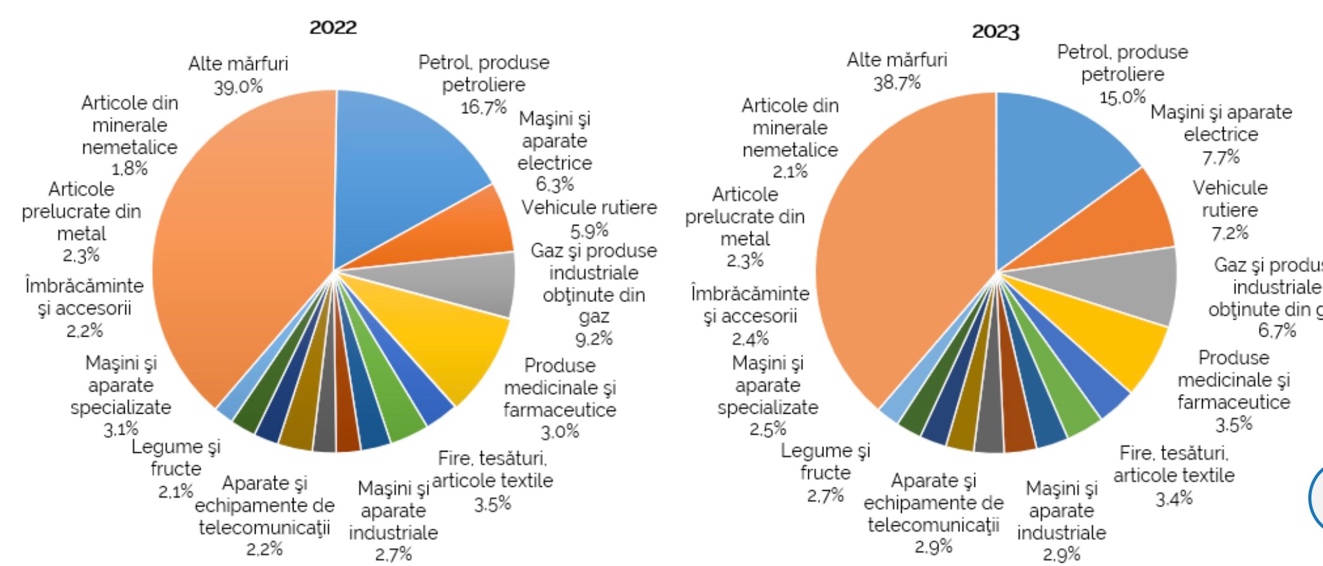 Sursa:Biroul Național de statisticăPotrivit Raportului Inspectoratului de Stat pentru Supravegherea Produselor Nealimentare și Protecția Consumatorilor din 2023, în domeniul supravegherii pieței privind conformitatea produselor nealimentare și prestării serviciilor, au fost planificate 158 controale, efectuate 154 controale din care 139 planificate și 15 controale inopinate. Neconformități au fost depistate în total în cadrul a 49 controale (31,82%). De menționat că, din cele 15 controale efectuate inopinat (neplanificate), în 14 (93,33%) controale s-au constatat neconformități. De asemenea, pe parcursul anului au fost înregistrate și examinate 55 sesizări cu privire la utilizarea ilegală a mărcii, din care în 37 (67,3) cazuri au fost constatate neconformități, respectiv aplicate măsuri juridice.Pe măsură ce importul de mașini și aparate electrice neconforme crește, impactul lor negativ asupra mediului devine evident, necesitând măsuri urgente pentru a preveni transferul de poluare.Proiectarea ecologică este un concept de proiectare a produsului care tinde să reducă impactul global asupra mediului al unui anumit produs în diferite moduri. Acesta poate include inovații distincte, cum ar fi plasarea butonului de pornire/oprire a televizorului, făcând astfel mai ușoară sau mai dificilă deconectarea televizorului și economisirea energiei, sau aspecte simple, precum metalele conținute sau modul în care diferite componente ale produsului uzat pot fi reciclate. Performanța ecologică și eficiența energetică pot fi îmbunătățite prin includerea aspectelor de mediu la una din primele etape a creării produsului.Prin urmare, în centrul proiectării ecologice este conceptul ciclului de viață al produsului. Începe prin extragerea resurselor din natură, continuă cu producerea materialelor și procesele de fabricare a produselor/componentelor, utilizarea și menținerea unui produs, și se încheie la etapa de finalizare a vieții (abordarea „de la leagăn la mormânt”) așa cum e detaliat în Figura 2: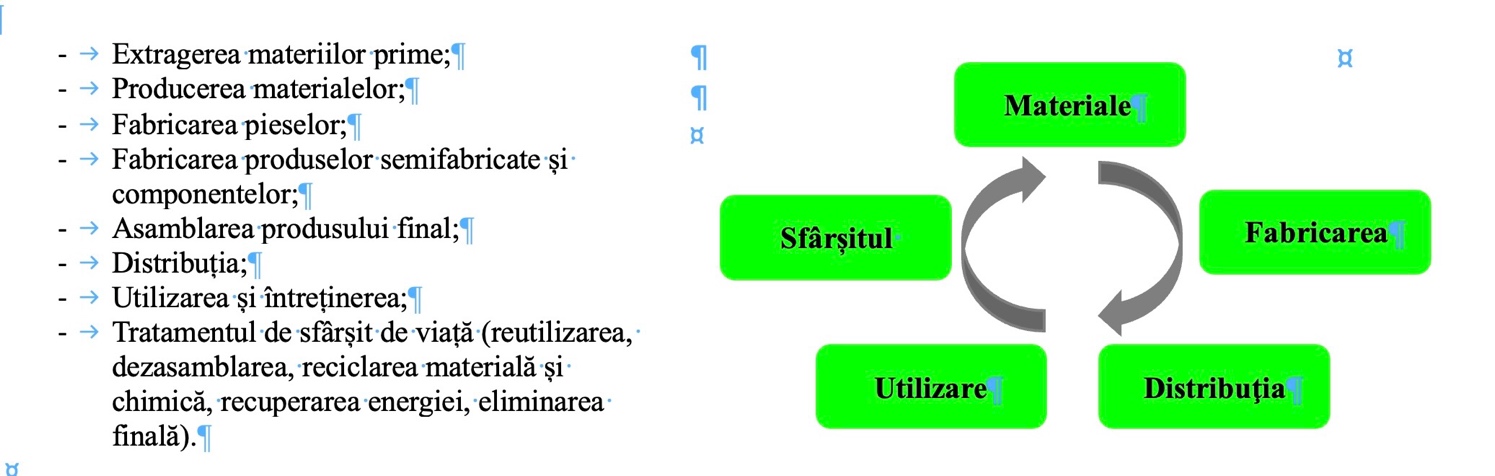 Interesul cetățenilor UE pentru produsele ecologice este în creștere, așa cum relevă sondajul Eurobarometru 2020 dedicat agriculturii UE și Politicii Agricole Comune (PAC). Participanții la sondaj percep produsele ecologice ca fiind mai conforme cu normele legate de pesticide, îngrășăminte și antibiotice, cu 82% dintre respondenți exprimându-și acordul. De asemenea, 81% cred că aceste produse sunt mai bune pentru mediul înconjurător, iar 80% sunt de părere că sunt asociate cu un nivel superior de bunăstare animală. Notabil, recunoașterea logo-ului organic a crescut semnificativ, de la 27% în 2017 la 56% în prezent, indicând o mai mare conștientizare și apreciere a produselor ecologice în rândul populației UE.Pentru eficientizarea şi intensificarea exportului mărfurilor şi serviciilor autohtone pe piaţa Uniunii Europene este necesar respectarea standardelor europene de calitate a mărfurilor şi serviciilor, precum şi a standardelor de protecţie a mediului. Impactul asupra persoanelor, entităților afectate Componenta energetică este inclusă în calcularea indicatorilor cheie ce țin de sărăcie, cum ar fi sărăcia absolută și nivelul minimului de existență, fiind incorporată în mod implicit în criteriile de eligibilitate pentru beneficiarii asistenței sociale.Rezultatele estimării realizate pentru 2021, prin ajustarea datelor pentru 2020 la indicele prețului de consum, relevă o creștere a cheltuielilor lunare totale ale gospodăriilor pentru energie cu 26,6% în comparație cu anul precedent. Această creștere a cheltuielilor a fost mai accentuată pentru gospodăriile urbane (cu 36%) în comparație cu cele rurale (cu 19,7%). Totuși, ponderea cheltuielilor pentru energie în cheltuielile lunare totale ale gospodăriilor a crescut până la 13,2% (în mediul urban 11,8% și în mediul rural 14,7%). Persoanele/entitățile, care contribuie la apariția problemeiȚinem să menționăm că, la moment, în Republica Moldova nu au fost identificați producători de produse cu impact energetic care se clasifică sub aria de aplicare a Regulamentelor promovate prin prezentul proiect de Hotărâre, cu toate acestea există distribuitori oficiali de astfel de produse.Majoritatea produselor importate sunt provenite din Uniunea Europeană, și apoi China, Rusia, Turcia.Problema afectează atât producătorii cât și distribuitorii de produselor cu impact energetic, care sunt orientați pe piața de desfacere a Uniunii Europene, reieșind din faptul că respectarea cerințelor de proiectare ecologică crește costul final al produsului, făcând-ul necompetitiv cu produse fabricate fără respectarea acestora. Obiectivul general al proiectului este să consolideze cadrul juridic, promovând adoptarea unor standarde uniforme în întreaga Uniune Europeană pentru creșterea performanței de mediu pentru o gamă largă de produse cu impact energetic, inclusiv echipamente utilizate în sfera casnică, profesională și în sectorul comercial.Republica Moldova își propune dezvoltarea unui sector energetic competitiv și eficient, care să asigure consumatorilor acces la resurse energetice de înaltă calitate, la prețuri rezonabile și în condiții de fiabilitate. Obiectivele includ adaptarea la creșterea prețurilor la energie, reducerea dependenței de importurile de energie prin dezvoltarea energiei regenerabile, și minimizarea impactului sectorului energetic asupra mediului și schimbărilor climatice. ODD 7, care este reglementat în Strategia Națională de Dezvoltare “Moldova Europeană 2030” reprezintă un număr mic, dar esențial, de direcții prioritare în sectorul energetic, concentrându-se pe producția sustenabilă și utilizarea responsabilă a energiei, alături de garantarea unui acces echitabil la resurse energetice sigure și eficiente.Obiectivul de a îmbunătăți tangibil calitatea mediului va fi atins prin promovarea activă a integrării principiilor și măsurilor economiei circulare în procesele de producție ale sectoarelor economiei naționale. Această abordare va contribui la îmbunătățirea calității mediului și, implicit, a nivelului de trai al populației din Republica Moldova, permițând o separare efectivă între creșterea economică și degradarea mediului.Economia circulară va avea beneficii nete pozitive sub forma creşterii PIB-ului şi a creării de locuri de muncă, deoarece aplicarea a unor măsuri ambiţioase legate de economia circulară poate duce la creşterea PIB-ului RM cu 0,5 % până în 2030.Impactul activităţii economice asupra mediului înconjurător se manifestă prin utilizarea neraţională a resurselor naturale, dar şi prin deversarea în mediul natural a poluanţilor, deşeurilor şi reziduurilor rezultate din procesul de producţie şi consumul final al acesteia. În structura importurilor din anul 2023(Fig.1) comparative cu anul 2022 s-au majorat importurile de mașini și aparate electrice și părți ale acestora (+14,2%), vehicule rutiere (+14,1%), aparate și echipamente de telecomunicații și pentru înregistrarea și reproducerea sunetului și imaginii (+25,2%).Figura1.Structura importurilor pe grupe de mărfuri %Sursa:Biroul Național de statisticăPotrivit Raportului Inspectoratului de Stat pentru Supravegherea Produselor Nealimentare și Protecția Consumatorilor din 2023, în domeniul supravegherii pieței privind conformitatea produselor nealimentare și prestării serviciilor, au fost planificate 158 controale, efectuate 154 controale din care 139 planificate și 15 controale inopinate. Neconformități au fost depistate în total în cadrul a 49 controale (31,82%). De menționat că, din cele 15 controale efectuate inopinat (neplanificate), în 14 (93,33%) controale s-au constatat neconformități. De asemenea, pe parcursul anului au fost înregistrate și examinate 55 sesizări cu privire la utilizarea ilegală a mărcii, din care în 37 (67,3) cazuri au fost constatate neconformități, respectiv aplicate măsuri juridice.Pe măsură ce importul de mașini și aparate electrice neconforme crește, impactul lor negativ asupra mediului devine evident, necesitând măsuri urgente pentru a preveni transferul de poluare.Proiectarea ecologică este un concept de proiectare a produsului care tinde să reducă impactul global asupra mediului al unui anumit produs în diferite moduri. Acesta poate include inovații distincte, cum ar fi plasarea butonului de pornire/oprire a televizorului, făcând astfel mai ușoară sau mai dificilă deconectarea televizorului și economisirea energiei, sau aspecte simple, precum metalele conținute sau modul în care diferite componente ale produsului uzat pot fi reciclate. Performanța ecologică și eficiența energetică pot fi îmbunătățite prin includerea aspectelor de mediu la una din primele etape a creării produsului.Prin urmare, în centrul proiectării ecologice este conceptul ciclului de viață al produsului. Începe prin extragerea resurselor din natură, continuă cu producerea materialelor și procesele de fabricare a produselor/componentelor, utilizarea și menținerea unui produs, și se încheie la etapa de finalizare a vieții (abordarea „de la leagăn la mormânt”) așa cum e detaliat în Figura 2:Interesul cetățenilor UE pentru produsele ecologice este în creștere, așa cum relevă sondajul Eurobarometru 2020 dedicat agriculturii UE și Politicii Agricole Comune (PAC). Participanții la sondaj percep produsele ecologice ca fiind mai conforme cu normele legate de pesticide, îngrășăminte și antibiotice, cu 82% dintre respondenți exprimându-și acordul. De asemenea, 81% cred că aceste produse sunt mai bune pentru mediul înconjurător, iar 80% sunt de părere că sunt asociate cu un nivel superior de bunăstare animală. Notabil, recunoașterea logo-ului organic a crescut semnificativ, de la 27% în 2017 la 56% în prezent, indicând o mai mare conștientizare și apreciere a produselor ecologice în rândul populației UE.Pentru eficientizarea şi intensificarea exportului mărfurilor şi serviciilor autohtone pe piaţa Uniunii Europene este necesar respectarea standardelor europene de calitate a mărfurilor şi serviciilor, precum şi a standardelor de protecţie a mediului. Impactul asupra persoanelor, entităților afectate Componenta energetică este inclusă în calcularea indicatorilor cheie ce țin de sărăcie, cum ar fi sărăcia absolută și nivelul minimului de existență, fiind incorporată în mod implicit în criteriile de eligibilitate pentru beneficiarii asistenței sociale.Rezultatele estimării realizate pentru 2021, prin ajustarea datelor pentru 2020 la indicele prețului de consum, relevă o creștere a cheltuielilor lunare totale ale gospodăriilor pentru energie cu 26,6% în comparație cu anul precedent. Această creștere a cheltuielilor a fost mai accentuată pentru gospodăriile urbane (cu 36%) în comparație cu cele rurale (cu 19,7%). Totuși, ponderea cheltuielilor pentru energie în cheltuielile lunare totale ale gospodăriilor a crescut până la 13,2% (în mediul urban 11,8% și în mediul rural 14,7%). Persoanele/entitățile, care contribuie la apariția problemeiȚinem să menționăm că, la moment, în Republica Moldova nu au fost identificați producători de produse cu impact energetic care se clasifică sub aria de aplicare a Regulamentelor promovate prin prezentul proiect de Hotărâre, cu toate acestea există distribuitori oficiali de astfel de produse.Majoritatea produselor importate sunt provenite din Uniunea Europeană, și apoi China, Rusia, Turcia.Problema afectează atât producătorii cât și distribuitorii de produselor cu impact energetic, care sunt orientați pe piața de desfacere a Uniunii Europene, reieșind din faptul că respectarea cerințelor de proiectare ecologică crește costul final al produsului, făcând-ul necompetitiv cu produse fabricate fără respectarea acestora. Obiectivul general al proiectului este să consolideze cadrul juridic, promovând adoptarea unor standarde uniforme în întreaga Uniune Europeană pentru creșterea performanței de mediu pentru o gamă largă de produse cu impact energetic, inclusiv echipamente utilizate în sfera casnică, profesională și în sectorul comercial.Republica Moldova își propune dezvoltarea unui sector energetic competitiv și eficient, care să asigure consumatorilor acces la resurse energetice de înaltă calitate, la prețuri rezonabile și în condiții de fiabilitate. Obiectivele includ adaptarea la creșterea prețurilor la energie, reducerea dependenței de importurile de energie prin dezvoltarea energiei regenerabile, și minimizarea impactului sectorului energetic asupra mediului și schimbărilor climatice. ODD 7, care este reglementat în Strategia Națională de Dezvoltare “Moldova Europeană 2030” reprezintă un număr mic, dar esențial, de direcții prioritare în sectorul energetic, concentrându-se pe producția sustenabilă și utilizarea responsabilă a energiei, alături de garantarea unui acces echitabil la resurse energetice sigure și eficiente.c) Expuneţi clar cauzele care au dus la apariția problemei c) Expuneţi clar cauzele care au dus la apariția problemei Cauzele care au dus la apariția problemei sunt:consumul de energie casnic reprezintă aproape 50% din consumului final de energie și aparatele electrocasnice de uz casnic sunt responsabile pentru aproape 70-80% din acest consum;cadrul legal pentru performanța minimă a produselor cu impact energetic (cadrul proiectării ecologice al produselor cu impact energetic) este parțial în vigoare în Moldova și nu este complet actualizat;toate produsele cu impact energetic plasate pe piață sau puse în funcțiune în Moldova sunt complet importate și lipsa punerii în aplicare efectivă crește probabilitatea că produsele neconforme și mai puțin eficiente energetic vor fi direcționate către piața Moldovei;lipsa unui sistem de control eficient al produselor şi serviciilor autohtone prin prisma conformării acestora la standardele de mediu; utilizarea neraţională a resurselor naturale în procesul de producție; utilizarea produselor şi serviciilor autohtone necertificate din punct de vedere ecologic;ponderea mare a emisiilor de gaze cu efect de seră din sectorul energetică (69,9%) în structura emisiilor totale;utilizarea de către agentul economic a unor inscripţii eronate pe produse cum ar fi: ’’ecologic”; ’"verde”, ”eco”, etc. Cauzele care au dus la apariția problemei sunt:consumul de energie casnic reprezintă aproape 50% din consumului final de energie și aparatele electrocasnice de uz casnic sunt responsabile pentru aproape 70-80% din acest consum;cadrul legal pentru performanța minimă a produselor cu impact energetic (cadrul proiectării ecologice al produselor cu impact energetic) este parțial în vigoare în Moldova și nu este complet actualizat;toate produsele cu impact energetic plasate pe piață sau puse în funcțiune în Moldova sunt complet importate și lipsa punerii în aplicare efectivă crește probabilitatea că produsele neconforme și mai puțin eficiente energetic vor fi direcționate către piața Moldovei;lipsa unui sistem de control eficient al produselor şi serviciilor autohtone prin prisma conformării acestora la standardele de mediu; utilizarea neraţională a resurselor naturale în procesul de producție; utilizarea produselor şi serviciilor autohtone necertificate din punct de vedere ecologic;ponderea mare a emisiilor de gaze cu efect de seră din sectorul energetică (69,9%) în structura emisiilor totale;utilizarea de către agentul economic a unor inscripţii eronate pe produse cum ar fi: ’’ecologic”; ’"verde”, ”eco”, etc. d) Descrieți cum a evoluat problema şi cum va evolua fără o intervenție d) Descrieți cum a evoluat problema şi cum va evolua fără o intervenție În condițiile în care importul de produse nealimentare este în continuă creștere, gestionarea ineficientă și lipsa valorificării acestora generează incertitudini economico-fiscale. Aceasta situație împiedică instituțiile să monitorizeze corespunzător și să impoziteze veniturile provenite din reciclarea deșeurilor.În ceea ce privește sectorul energetic din Moldova, lipsa surselor interne de energie și materie primă a condus considerabil la dependența puternică a țării de unele foste republici sovietice. Această dependență a afectat capacitatea consumatorilor de a achita energia consumată ca urmare a sporirii considerabile a prețurilor la resursele energetice (de ex, din 1997 până în 2019 tarifele la gazele naturale au sporit de circa 9 ori; tarifele la electricitate - de circa 7.4 ori; prețurile la benzină, motorină și gaz lichefiat au crescut de circa 2.3-2.4 ori), în condițiile în care resursele energetice în mare parte au fost doar din import. (Raportul Național de Inventariere 1990-2019)Trebuie să menționăm că din 2000 până în 2019, consumul de resurse energetice primare a crescut în Moldova cu 58.4% .În același timp, intensitatea energetică a țării a scăzut în 20 de ani cu 40,6% până la 18,32 GJ/1000$ la paritatea din 2015, iar intensitatea emisiilor de GES - cu 29,3%, până la 1180 kg CO2/2015 USD. Cu toate acestea, intensitatea emisiilor de GES rămâne în Moldova una dintre cele mai mari din țările Europei Centrale și de Est.Una dintre cele mai eficiente și fezabile modalități de a îmbunătăți securitatea aprovizionării cu energie, de a limita impactul negativ asupra mediului și de a elimina sărăcia energetică este reducerea consumului de energie prin creșterea eficienței energetice.Moldova a încercat să atenueze problema vulnerabilității energetice și o parte considerabilă a cetățenilor suferă o problemă de vulnerabilitate energetică Următorul tabel ilustrează distribuirea vulnerabilității energetice printre gospodăriile din Moldova până în martie 2023, conform sistemului informațional „Vulnerabilitate Energetică” (SIVE):595 456 gospodării casnice cu vulnerabilitate energetică foarte înaltă - 78.13% din toate gospodăriile înregistrate98 243 gospodării casnice cu vulnerabilitate energetică înaltă - 12.89% din toate gospodăriile înregistrate55 049 gospodării cu vulnerabilitate energetică medie - 7.22% din toate gospodăriile înregistrate13 327 gospodării cu vulnerabilitate energetică joasă - 1.75% din toate gospodăriile înregistrategospodării non-vulnerabile - 0.01% din toate gospodăriile înregistrate.Figura 3. Distribuirea vulnerabilității energetice printre gospodăriile din Moldova până în martie 2023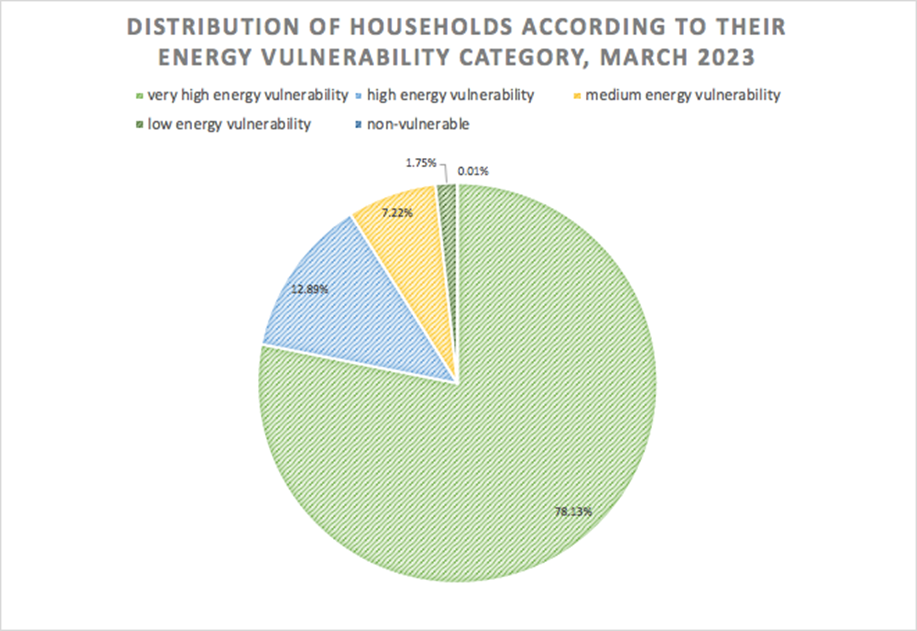 Analizând datele prezentate în Raportul Național de Inventariere 1990-2020 se observă, că sectorul energetic este cea mai mare contribuție la emisiile naționale de GES, cu o pondere medie de 81.8% în 1990 și 69.9% în 2020 (Fig. 4 și Fig. 5). Sectorul include emisiile provenite de la arderea staționară și mobilă a combustibililor în scopul obținerii energiei (97.5% din emisiile totale pe sector, la nivelul anului 2020), precum și emisiile rezultate din producerea, procesarea, transportarea, păstrarea, livrarea și distribuția țițeiului și gazelor naturale.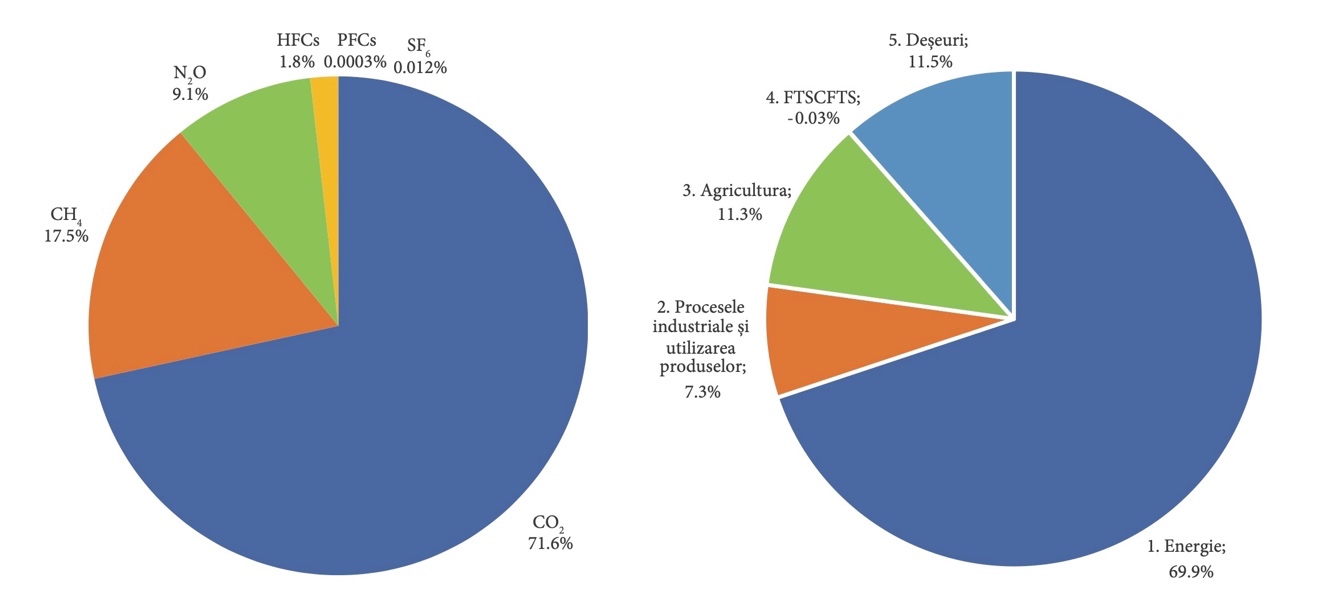 Figura 4. Ponderea gazelor cu efect de seră direct.          Figura 5. Ponderea diferitor sectoare  în structura emisiilor totale de GES                                    în structura emisiilor totale de GES  în Republica Moldova în anul 2020.                                  în Republica Moldova în anul 2020Odată cu stabilirea în Contribuției Naționale Determinate actualizată a unor obiective mai ambițioase, se urmărește atingerea obiectivelor sectoriale de reducere a emisiilor de GES față de anul 1990, an de bază, în sectoarele prezentate în Tabelul 1.Tabelul 1. Țintele de reducere a emisiilor de GES divizate pe sectoare, % faţă de 1990 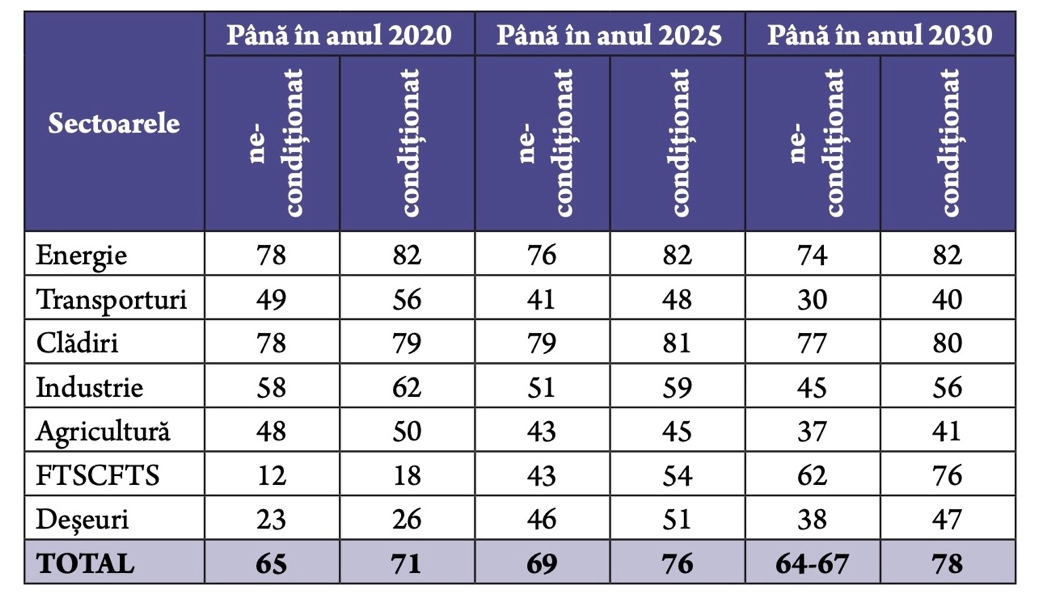 Adoptarea proiectului de act normativ propus pentru aprobare este esențială pentru atingerea obiectivului ambițios de reducere emisiilor de GES către anul 2030.Cadrul UE privind proiectarea ecologică este format din Directiva-umbrelă 2009/125/EC, care stabilește un cadru pentru adoptarea normelor consecvente la nivelul UE pentru îmbunătățirea performanței de mediu a produselor cu impact energetic, inclusiv produsele pentru utilizare casnică, profesională și comercială. Această directivă-cadru a fost transpusă la nivel național în Legea 151/2014 privind cerințele în materie de proiectare ecologică aplicabile produselor cu impact energetic.Această directivă este pusă în aplicare prin implementarea regulamentelor specifice pentru fiecare grup de produse care stabilesc cerințele generice și specifice în materie de proiectare ecologică.Cadrul UE privind proiectarea ecologică a fost adoptat parțial de către Guvernul Republicii Moldova și doar 18 regulamente de implementare sunt în vigoare, dar unele din ele transpun versiuni vechi ale regulamentelor UE corespunzătoare privind proiectarea ecologică. În final, starea la zi a legislației în Moldova este reflectată în tabelul următor:LEGENDĂ:Drept rezultat, se preconizează că pachetul legislativ propus poate oferi economii anuale de aproximativ 232 GWh în consumul final de energie și reduceri asociate de emisie de CO2 de aproximativ116 ktone anual, odată ce este adoptat și implementat efectiv în Moldova.Pachetul legislativ propus va reglementa următoarele grupuri de produse și vizează țintele corespunzătoare pentru economiile de energie și reducerea de GES în cazul în care vor fi pe deplin implementate și aplicate în Moldova, în baza comparației cu UE în ceea ce privește PIB-ul:Surse de lumină: transpunerea și adoptarea Regulamentului (UE) 2019/2020 de stabilire a cerințelor în materie de proiectare ecologică aplicabile surselor de lumină și dispozitivelor de comandă separate. Acest regulament are ca scop realizarea economiilor finale anuale estimate de energie de 41,9 TWh în 2030, care este echivalent cu reducerea emisiilor de GES cu aproximativ 16.1 milioane de tone pe an în 2030. În condițiile unei întârzieri de aproximativ cinci ani în adoptarea prezentului regulament în Moldova, conform estimărilor acest regulament va realiza economii finale anuale de energie de aproximativ 25,14 GWh și o reducere a GES de aproximativ 12,57 kTone pe an în 2035.Mașinile de spălat vase de uz casnic: transpunerea și adoptarea Regulamentului (UE) 2019/2022 de stabilire a cerințelor în materie de proiectare ecologică aplicabile mașinilor de spălat vase de uz casnic . Acest regulament are ca scop realizarea economiilor anuale de energie estimate la 2,1 TWh, ceea ce conduce la reducerea emisiilor de GES de 0,7 Mt CO2 e/an, și economii de apă estimate la 16 milioane m3 în 2030. În condițiile unei întârzieri de aproximativ cinci ani în adoptarea acestui regulament în Moldova, conform estimărilor acest regulament va realiza economii finale anuale de energie de aproximativ 1,26 GWh corespunzând reducerii de GES cu aproximativ 0,63 kt CO2 e/an și economii de apă estimate la 9.600 m3 în 2035.Aparatele frigorifice de uz casnic: transpunerea și adoptarea Regulamentului (UE) 2019/2019 de stabilire a cerințelor în materie de proiectare ecologică aplicabile aparatelor frigorifice . Acest regulament are ca scop realizarea de economii anuale estimate de energie finală de 10 TWh, ceea ce duce la reducerea emisiilor de GES cu aproximativ 3,8 milioane de tone în 2030. În condițiile unei întârzieri de aproximativ cinci ani în adoptarea acestui regulament în Moldova, conform estimărilor acest regulament va realiza economii finale anuale de energie de aproximativ 6 GWh și reduceri de GES de aproximativ 3 ktone în 2035.Mașinile de spălat rufe de uz casnic și mașinile de spălat și uscat rufe de uz casnic:  transpunerea și adoptarea Regulamentului (UE) 2019/2023 de stabilire a cerințelor în materie de proiectare ecologică aplicabile mașinilor de spălat vase de uz casnic . Acest regulament are ca scop realizarea economiile anuale estimate de energie electrică ale economiilor finale anuale estimate de energie la 2,5 TWh, ceea ce conduce la reducerea emisiilor de GES de 0,8 Mt CO2 e/an, și economii de apă estimate la 711 milioane m3 în 2030. În condițiile unei întârzieri de aproximativ cinci ani în adoptarea prezentului regulament în Moldova, conform estimărilor acest regulament va realiza economii finale anuale de energie de aproximativ 1,5 GWh, conducând la reducerea GES de 0,75 kt CO2 e/an și economii de apă estimate la 426,600 m3 în 2035.Aparatele pentru încălzire locală: transpunerea și adoptarea celor două regulamente ale UE, unul aplicabil încălzitorilor electrice și pe gaz și cealalt aplicabil încălzitorilor pe combustibili solizi, după cum urmează:Regulamentul (UE) 2015/1188 de punere în aplicare a Directivei 2009/125/CE a Parlamentului European și a Consiliului în ceea ce privește cerințele în materie de proiectare ecologică aplicabile aparatelor pentru încălzire locală este așteptat să asigure până în 2020 economii anuale de energie estimate la aproximativ 157 PJ, cu o reducere corespunzătoare a emisiilor de CO2 de 6,7 Mt. În condițiile unei întârzieri de aproximativ zece ani în adoptarea prezentului regulament în Moldova, conform estimărulor regulamentul va realiza economii anuale de energie de aproximativ 32,88 GWh, cu reduceri aferente de GES de 16,44 ktone în 2035.Regulamentul (UE) 2015/1185 de punere în aplicare a Directivei 2009/125/CE a Parlamentului European și a Consiliului în ceea ce privește cerințele în materie de proiectare ecologică aplicabile aparatelor pentru încălzire locală cu combustibil solid este așteptat să asigure până în 2020 economii anuale de energie estimate la aproximativ 41 PJ, corespunzător la 0,4 Mt de CO2. În condițiile unei întârzieri de aproximativ zece ani în adoptarea prezentului regulament în Moldova, conform estimărilor regulamentul va realiza economii  anuale de energie de aproximativ 8,6 GWh, corespunzător la 4,3 ktone de CO2 până în 2035.Dulapurile frigorifice de depozitare profesionale: transpunerea și adoptarea Regulamentului (UE) de punere în aplicare a Directivei 2009/125/CE a Parlamentului European și a Consiliului în ceea ce privește cerințele în materie de proiectare ecologică aplicabile dulapurilor frigorifice de depozitare profesionale, dulapurilor frigorifice de răcire și congelare rapidă, unităților de condensare și răcitoarelor pentru procese. Conform estimărilor, regulamentul va genera economii anuale de energie de 15,6 TWh până în anul 2030, corespunzător la 2,55 Mt CO2, împreună cu Regulamentul delegat (UE) 2015/1094 al Comisiei din 5 mai 2015 de completare a Directivei 2010/30/UE a Parlamentului European și a Consiliului în ceea ce privește etichetarea energetică a dulapurilor frigorifice de depozitare profesionale, comparativ cu situația în care nu s-ar lua nicio măsură. În condițiile unei întârzieri de aproximativ zece ani în adoptarea prezentului regulament în Moldova, conform estimărilor regulamentul va realiza economii anuale de energie de 9,36 GWh, corespunzător la 4,68 ktone de CO2 până în 2040.Unități de ventilație rezidențiale: transpunerea și adoptarea Regulamentului (UE) nr. 1253/2014 de punere în aplicare a Directivei 2009/125/CE a Parlamentului European și a Consiliului în ceea ce  privește cerințele de proiectare ecologică pentru unitățile de ventilație. Efectul combinat al cerințelor în materie de proiectare ecologică, stabilite în Acest regulament și în Regulamentul delegat (UE) nr. 1254/2014 al Comisiei din 11 iulie 2014 de completare a Directivei 2010/30/UE a Parlamentului European și a Consiliului cu privire la cerințele de etichetare energetică aplicabile unităților de ventilație rezidențiale se preconizează că va avea ca rezultat un nivel agregat de economii de energie de 4,130 PJ în 2025. În condițiile unei întârzieri de aproximativ zece ani în adoptarea acestui regulament în Moldova, conform estimărilor regulamentul va genera o cantitate agregată de economii de energie de 0,684 GWh în anul 2035.Cazanele cu combustibil solid și pachetele de cazan cu combustibil solid, instalații de încălzire suplimentare, regulatoare de temperatură și dispozitive solare: transpunerea și adoptarea Regulamentul (UE) 2015/1189 de punere în aplicare a Directivei 2009/125/CE a Parlamentului European și a Consiliului în ceea ce privește cerințele de proiectare ecologică aplicabile cazanelor cu combustibil solid. Efectul combinat de cerințele proiectării ecologice stabilite în acest regulament și în Regulamentul delegat (UE) 2015/1187 al Comisiei din 27 aprilie 2015 de completare a Directivei 2010/30/UE a Parlamentului European și a Consiliului în ceea ce privește etichetarea energetică a cazanelor cu combustibil solid și a pachetelor de cazan cu combustibil solid, instalații de încălzire suplimentare, regulatoare de temperatură și dispozitive solare se preconizează că va avea ca rezultat până în 2030 economisiri anuale de energie de aproximativ 18 PJ, împreună cu reduceri aferente de emisii de dioxid de carbon de aproximativ 0,2 Mt. În condițiile unei întârzieri de aproximativ zece ani în adoptarea prezentului regulament în Moldova, conform estimărilor regulamentul va genera economii anuale de energie de aproximativ 2,988 GWh, împreună cu reduceri de emisii de dioxid aferente de aproximativ 1,494 ktone până în anul 2040.Afișaje electronice: transpunerea și adoptarea Regulamentului (UE) 2019/2021 de stabilire a cerințelor în materie de proiectare ecologică aplicabile afișajelor electronice în temeiul Directivei 2009/125/CE a Parlamentului European și a Consiliului, de modificare a Regulamentului (CE) nr. 1275/2008 al Comisiei și de abrogare a Regulamentului (CE) nr. 642/2009 al Comisiei. Conform estimărilor, acest regulament, împreună cu regulamentul însoțitor privind etichetarea energetică, vor reduce consumul total cu 39 TWh/an până în anul 2030. În condițiile unei întârzieri de aproximativ cinci ani în adoptarea prezentului regulament în Moldova, conform estimărilor regulamentul va genera reduceri în consumul general de 23,4 GWh până în 2035.Produse pentru încălzirea aerului, produse pentru răcire, răcitoare industriale cu temperaturi înalte și ventiloconvectoarele: transpunerea și adoptarea Regulamentului (UE) 2016/2281 al Comisiei din 30 noiembrie 2016 de punere în aplicare a Directivei 2009/125/CE a Parlamentului European și a Consiliului de instituire a unui cadru pentru stabilirea cerințelor în materie de proiectare ecologică aplicabile produselor cu impact energetic, în ceea ce privește cerințele de proiectare ecologică aplicabile produselor pentru încălzirea aerului, produselor pentru răcire, răcitoarelor industriale cu temperaturi înalte și ventiloconvectoarelor. Se preconizează că cerințele în materie de proiectare ecologică prevăzute în acest regulament vor genera economii anuale de energie de aproximativ 203 PJ, corespunzătoare a 9 Mt de emisii de dioxid de carbon, până în anul 2030. În condițiile unei întârzieri de aproximativ zece ani în adoptarea acestui regulament în Moldova, conform estimărilor regulamentul va genera economii anuale de energie de aproximativ 33,6 GWh, corespunzător la 16,8 ktone de emisii de dioxid de carbon, până în anul 2040.Computere și servere informatice: transpunerea și adoptarea celor două regulamente UE, unul aplicabilă computerelor și serverelor informatice, iar celălalt aplicabil serverelor și produselor de stocare a datelor, după cum urmează:Regulamentul (UE) nr. 617/2013 de punere în aplicare a Directivei 2009/125/CE a Parlamentului European și a Consiliului în ceea ce privește cerințele de proiectare ecologică aplicabile computerelor și serverelor informatice. Studiul pregătitor pentru acest regulament a demonstrat că potențialul de îmbunătățire a cost-eficienței în consumul de energie a computerelor între 2011 și 2020 a fost estimat la aproximativ 93 TWh, care corespunde la 43 Mt de emisii CO2, și în 2020 între 12,5 TWh și 16,3 TWh, care corespunde la 5,0-6,5 de emisii CO2. În condițiile unei întârzieri de aproximativ zece ani în adoptarea acestui regulament în Moldova, conform estimărilor regulamentul va genera economii comparabile în mod proporțional de aproximativ 9,78 GWh între 2025 și 2035 care corespunde la 4.89 ktone de emisie CO2.Regulamentul (UE) 2019/424 de stabilire a unor cerințe de proiectare ecologică pentru servere și produse pentru stocarea datelor în temeiul Directivei 2009/125/CE a Parlamentului European și a Consiliului și de modificare a Regulamentului (UE) nr. 617/2013 al Comisiei. Efectele cerințelor în materie de proiectare ecologică stabilite de acest regulament este estimat să realizeze economii anuale de energie de aproximativ 9 TWh până în 2030, corespunzător la un echivalent total de 2,1 Mt de CO2. În mod similar, în condițiile unei întârzieri de aproximativ cinci ani în adoptarea acestui regulament în Moldova, conform estimărilor regulamentul va genera economii comparabile în mod proporțional de aproximativ 5,4 GWh, corespunzător la un echivalent total de 2,7 ktone până în 2035.Motoare electrice: transpunerea și adoptarea Regulamentului (UE) 2019/1781 de stabilire a cerințelor în materie de proiectare ecologică aplicabile motoarelor electrice și variatoarelor de viteză în temeiul Directivei 2009/125/CE a Parlamentului European și a Consiliului, de modificare a Regulamentului (CE) nr. 641/2009 cu privire la cerințele de proiectare ecologică aplicabile pompelor de circulație fără etanșare independente și pompelor de circulație fără etanșare integrate în produse și de abrogare a Regulamentului (CE) nr. 640/2009 al Comisiei. Conform estimărilor, acest regulament va genera economii de 57 TWh anual până în 2020 și 102 TWh anual până în 2030. În condițiile unei întârzieri de aproximativ cinci ani în adoptarea acestui regulament în Moldova, conform estimărilor regulamentul va genera economii anuale de aproximativ 61,2 GWh până în 2040.Transformatoare de putere mici, medii și mari: transpunerea și adoptarea Regulamentului (UE) nr. 548/2014 privind punerea în aplicare a Directivei 2009/125/CE a Parlamentului European și a Consiliului în ceea ce privește transformatoarele de putere mici, medii și mari. Potențialul de îmbunătățire cost-eficientă printr-o proiectare mai eficientă a fost estimat la aproximativ 16,2 TWh pe an în 2025, ceea ce corespunde cu 3,7 Mt de emisii de CO2. În condițiile unei întârzieri de aproximativ zece ani în adoptarea prezentului regulament în Moldova, conform estimărilor regulamentul va genera economii anuale de aproximativ 9,72 GWh până în 2035, corespunzător la reduceri de emisie CO2 de aproximativ 4.86 ktone.Echipament de sudură: transpunerea și adoptarea Regulamentului (UE) 2019/1784 pentru stabilirea cerințelor în materie de proiectare ecologică aplicabile echipamentelor de sudură în temeiul Directivei 2009/125/CE a Parlamentului European și a Consiliului. Până în anul 2030, conform estimărilor cerințele în materie de proiectare ecologică din acest regulament vor genera economii anuale de energie de 1,09 TWh, corespunzător la economii anuale totale de aproximativ 0,27 Mt echivalent CO2. În condițiile unei întârzieri de aproximativ cinci ani în adoptarea acestui regulament în Moldova, conform estimărilor regulamentul va genera economii anuale de aproximativ 0.654 GWh până în 2035, corespunzător la reduceri de emisie CO2 de aproximativ 0.327 ktone.Aparatele frigorifice cu funcție de vânzare directă: transpunerea și adoptarea Regulamentului (UE) 2019/2024 de stabilire a cerințelor în materie de proiectare ecologică aplicabile aparatelor frigorifice cu funcție de vânzare directă în conformitate cu Directiva 2009/125/CE a Parlamentului European și a Consiliului . Consumul anual de energie al produselor care fac obiectul acestui regulament în Uniune a fost estimat la 65 TWh în 2015, ceea ce corespunde unui echivalent de 26 de milioane de tone de CO2. Consumul de energie al aparatelor frigorifice cu funcție de vânzare directă în scenariul „business as usual” este estimat să scadă până în 2030. Totuși, se așteaptă ca această scădere să se încetinească dacă nu se stabilesc cerințe de proiectare ecologică. O tendință similară în scăderea consumului de energie a aparatelor frigorifice în funcție de vânzările directe este așteptată în Moldova până în 2035, considerând o întârziere de aproximativ cinci ani în adoptarea acestui regulament.Tabelul 2. Economiile estimate de energie și reducerile emisiei de GES în Moldova până în anul 2035Nota. În plus față de comparația cifrelor PIB, având în vedere că eficacitatea aplicării nu va fi aceeași în statele membre ale UE și în Moldova, se aplică un factor de cauzalitate de 60% la cifrele calculate pentru economiile de energie.Ca rezultat, următoarea formulă este utilizată pentru a calcula economiile anuale estimate de energie până în 2035:AESMD = AESEU x (GDPMD/GDPEU) x 0.60unde:AESMD = economia anuală de energie pentru piața din Moldova în GWh; AESEU = economia anuală de energie pentru piața din UE în GWh; GDPMD = produsul intern brut pentru economia Moldovei în 2022; GDPEU = produsul intern brut pentru economia UE în 2022; 0,60 este factorul de cauzalitate asumat pentru Moldova.În mod similar, următoarea formulă este utilizată pentru calcularea emisiilor de GES (echivalent CO2):QGHG = AESMD x 0.500unde:QGHG = emisiile de GES echivalent CO2 în kilo-tone; AESMD = economiile anuale de energie pentru piața din Moldova în GWh; 0,500 = factorul de emisie al rețelei pentru Moldova în kg CO2 echivalent/kWh.Posibilele consecințe în cazul în care nici o acțiune nu va fi întreprinsăÎn cazul, în care nu va fi întreprinsă nici o acțiune în aprobarea proiectului Hotărârii Guvernului pentru modificarea Hotărârii Guvernului nr.750/2016 pentru aprobarea regulamentelor privind cerințele în materie de proiectare ecologică aplicabile produselor cu impact energetic, pot surveni următoarele situații:Nu se va contribui la realizarea tranziții echitabile și corecte către o economie verde, neutră din punct de vedere climatic și competitivă, care să creeze în același timp oportunități pentru noi locuri de muncă și o creștere durabilă.Lipsa de acțiune în acest domeniu ar conduce la nerealizarea obiectivelor dezvoltării durabile prevăzute conform prevederilor Strategiei Naționale de Dezvoltare ”Moldova Europeană 2030” și a Legii nr. 139/2018 cu privire la eficiența energetică.Nu vor fi obținute economii anuale de energie de cca. 232 GWh și cca. 116 ktone CO2;Nu se va reduce nivelul înalt de emisii de gaze cu efect de seră din sectorul „Industria energetică”, care reprezintă cea mai mare parte din totalul emisiilor (69,9% din total);Nu se va reduce ponderea înaltă a sărăciei energetice a populației (57,2% dintre persoanele în total pe țară se află în sărăcie energetică conform veniturilor);Nu se va beneficia de sprijin financiar internațional necesar acoperirii costurilor pentru reducerea emisiilor, cât și de asistență sub formă de transfer de tehnologii și de consolidare a capacităților;Nu se va informa corect consumatorul cu privire la calitatea produsului prin utilizarea de către agentul economic a unor inscripţii cum ar fi:’’ecologic”;’’verde”, ”eco”, etc.;Nu se va încuraja utilizarea tehnologiilor alternative, mai eficiente din punct de vedere energetic;Nu se va stimula inovarea și dezvoltarea tehnologiilor verzi.În condițiile în care importul de produse nealimentare este în continuă creștere, gestionarea ineficientă și lipsa valorificării acestora generează incertitudini economico-fiscale. Aceasta situație împiedică instituțiile să monitorizeze corespunzător și să impoziteze veniturile provenite din reciclarea deșeurilor.În ceea ce privește sectorul energetic din Moldova, lipsa surselor interne de energie și materie primă a condus considerabil la dependența puternică a țării de unele foste republici sovietice. Această dependență a afectat capacitatea consumatorilor de a achita energia consumată ca urmare a sporirii considerabile a prețurilor la resursele energetice (de ex, din 1997 până în 2019 tarifele la gazele naturale au sporit de circa 9 ori; tarifele la electricitate - de circa 7.4 ori; prețurile la benzină, motorină și gaz lichefiat au crescut de circa 2.3-2.4 ori), în condițiile în care resursele energetice în mare parte au fost doar din import. (Raportul Național de Inventariere 1990-2019)Trebuie să menționăm că din 2000 până în 2019, consumul de resurse energetice primare a crescut în Moldova cu 58.4% .În același timp, intensitatea energetică a țării a scăzut în 20 de ani cu 40,6% până la 18,32 GJ/1000$ la paritatea din 2015, iar intensitatea emisiilor de GES - cu 29,3%, până la 1180 kg CO2/2015 USD. Cu toate acestea, intensitatea emisiilor de GES rămâne în Moldova una dintre cele mai mari din țările Europei Centrale și de Est.Una dintre cele mai eficiente și fezabile modalități de a îmbunătăți securitatea aprovizionării cu energie, de a limita impactul negativ asupra mediului și de a elimina sărăcia energetică este reducerea consumului de energie prin creșterea eficienței energetice.Moldova a încercat să atenueze problema vulnerabilității energetice și o parte considerabilă a cetățenilor suferă o problemă de vulnerabilitate energetică Următorul tabel ilustrează distribuirea vulnerabilității energetice printre gospodăriile din Moldova până în martie 2023, conform sistemului informațional „Vulnerabilitate Energetică” (SIVE):595 456 gospodării casnice cu vulnerabilitate energetică foarte înaltă - 78.13% din toate gospodăriile înregistrate98 243 gospodării casnice cu vulnerabilitate energetică înaltă - 12.89% din toate gospodăriile înregistrate55 049 gospodării cu vulnerabilitate energetică medie - 7.22% din toate gospodăriile înregistrate13 327 gospodării cu vulnerabilitate energetică joasă - 1.75% din toate gospodăriile înregistrategospodării non-vulnerabile - 0.01% din toate gospodăriile înregistrate.Figura 3. Distribuirea vulnerabilității energetice printre gospodăriile din Moldova până în martie 2023Analizând datele prezentate în Raportul Național de Inventariere 1990-2020 se observă, că sectorul energetic este cea mai mare contribuție la emisiile naționale de GES, cu o pondere medie de 81.8% în 1990 și 69.9% în 2020 (Fig. 4 și Fig. 5). Sectorul include emisiile provenite de la arderea staționară și mobilă a combustibililor în scopul obținerii energiei (97.5% din emisiile totale pe sector, la nivelul anului 2020), precum și emisiile rezultate din producerea, procesarea, transportarea, păstrarea, livrarea și distribuția țițeiului și gazelor naturale.Figura 4. Ponderea gazelor cu efect de seră direct.          Figura 5. Ponderea diferitor sectoare  în structura emisiilor totale de GES                                    în structura emisiilor totale de GES  în Republica Moldova în anul 2020.                                  în Republica Moldova în anul 2020Odată cu stabilirea în Contribuției Naționale Determinate actualizată a unor obiective mai ambițioase, se urmărește atingerea obiectivelor sectoriale de reducere a emisiilor de GES față de anul 1990, an de bază, în sectoarele prezentate în Tabelul 1.Tabelul 1. Țintele de reducere a emisiilor de GES divizate pe sectoare, % faţă de 1990 Adoptarea proiectului de act normativ propus pentru aprobare este esențială pentru atingerea obiectivului ambițios de reducere emisiilor de GES către anul 2030.Cadrul UE privind proiectarea ecologică este format din Directiva-umbrelă 2009/125/EC, care stabilește un cadru pentru adoptarea normelor consecvente la nivelul UE pentru îmbunătățirea performanței de mediu a produselor cu impact energetic, inclusiv produsele pentru utilizare casnică, profesională și comercială. Această directivă-cadru a fost transpusă la nivel național în Legea 151/2014 privind cerințele în materie de proiectare ecologică aplicabile produselor cu impact energetic.Această directivă este pusă în aplicare prin implementarea regulamentelor specifice pentru fiecare grup de produse care stabilesc cerințele generice și specifice în materie de proiectare ecologică.Cadrul UE privind proiectarea ecologică a fost adoptat parțial de către Guvernul Republicii Moldova și doar 18 regulamente de implementare sunt în vigoare, dar unele din ele transpun versiuni vechi ale regulamentelor UE corespunzătoare privind proiectarea ecologică. În final, starea la zi a legislației în Moldova este reflectată în tabelul următor:LEGENDĂ:Drept rezultat, se preconizează că pachetul legislativ propus poate oferi economii anuale de aproximativ 232 GWh în consumul final de energie și reduceri asociate de emisie de CO2 de aproximativ116 ktone anual, odată ce este adoptat și implementat efectiv în Moldova.Pachetul legislativ propus va reglementa următoarele grupuri de produse și vizează țintele corespunzătoare pentru economiile de energie și reducerea de GES în cazul în care vor fi pe deplin implementate și aplicate în Moldova, în baza comparației cu UE în ceea ce privește PIB-ul:Surse de lumină: transpunerea și adoptarea Regulamentului (UE) 2019/2020 de stabilire a cerințelor în materie de proiectare ecologică aplicabile surselor de lumină și dispozitivelor de comandă separate. Acest regulament are ca scop realizarea economiilor finale anuale estimate de energie de 41,9 TWh în 2030, care este echivalent cu reducerea emisiilor de GES cu aproximativ 16.1 milioane de tone pe an în 2030. În condițiile unei întârzieri de aproximativ cinci ani în adoptarea prezentului regulament în Moldova, conform estimărilor acest regulament va realiza economii finale anuale de energie de aproximativ 25,14 GWh și o reducere a GES de aproximativ 12,57 kTone pe an în 2035.Mașinile de spălat vase de uz casnic: transpunerea și adoptarea Regulamentului (UE) 2019/2022 de stabilire a cerințelor în materie de proiectare ecologică aplicabile mașinilor de spălat vase de uz casnic . Acest regulament are ca scop realizarea economiilor anuale de energie estimate la 2,1 TWh, ceea ce conduce la reducerea emisiilor de GES de 0,7 Mt CO2 e/an, și economii de apă estimate la 16 milioane m3 în 2030. În condițiile unei întârzieri de aproximativ cinci ani în adoptarea acestui regulament în Moldova, conform estimărilor acest regulament va realiza economii finale anuale de energie de aproximativ 1,26 GWh corespunzând reducerii de GES cu aproximativ 0,63 kt CO2 e/an și economii de apă estimate la 9.600 m3 în 2035.Aparatele frigorifice de uz casnic: transpunerea și adoptarea Regulamentului (UE) 2019/2019 de stabilire a cerințelor în materie de proiectare ecologică aplicabile aparatelor frigorifice . Acest regulament are ca scop realizarea de economii anuale estimate de energie finală de 10 TWh, ceea ce duce la reducerea emisiilor de GES cu aproximativ 3,8 milioane de tone în 2030. În condițiile unei întârzieri de aproximativ cinci ani în adoptarea acestui regulament în Moldova, conform estimărilor acest regulament va realiza economii finale anuale de energie de aproximativ 6 GWh și reduceri de GES de aproximativ 3 ktone în 2035.Mașinile de spălat rufe de uz casnic și mașinile de spălat și uscat rufe de uz casnic:  transpunerea și adoptarea Regulamentului (UE) 2019/2023 de stabilire a cerințelor în materie de proiectare ecologică aplicabile mașinilor de spălat vase de uz casnic . Acest regulament are ca scop realizarea economiile anuale estimate de energie electrică ale economiilor finale anuale estimate de energie la 2,5 TWh, ceea ce conduce la reducerea emisiilor de GES de 0,8 Mt CO2 e/an, și economii de apă estimate la 711 milioane m3 în 2030. În condițiile unei întârzieri de aproximativ cinci ani în adoptarea prezentului regulament în Moldova, conform estimărilor acest regulament va realiza economii finale anuale de energie de aproximativ 1,5 GWh, conducând la reducerea GES de 0,75 kt CO2 e/an și economii de apă estimate la 426,600 m3 în 2035.Aparatele pentru încălzire locală: transpunerea și adoptarea celor două regulamente ale UE, unul aplicabil încălzitorilor electrice și pe gaz și cealalt aplicabil încălzitorilor pe combustibili solizi, după cum urmează:Regulamentul (UE) 2015/1188 de punere în aplicare a Directivei 2009/125/CE a Parlamentului European și a Consiliului în ceea ce privește cerințele în materie de proiectare ecologică aplicabile aparatelor pentru încălzire locală este așteptat să asigure până în 2020 economii anuale de energie estimate la aproximativ 157 PJ, cu o reducere corespunzătoare a emisiilor de CO2 de 6,7 Mt. În condițiile unei întârzieri de aproximativ zece ani în adoptarea prezentului regulament în Moldova, conform estimărulor regulamentul va realiza economii anuale de energie de aproximativ 32,88 GWh, cu reduceri aferente de GES de 16,44 ktone în 2035.Regulamentul (UE) 2015/1185 de punere în aplicare a Directivei 2009/125/CE a Parlamentului European și a Consiliului în ceea ce privește cerințele în materie de proiectare ecologică aplicabile aparatelor pentru încălzire locală cu combustibil solid este așteptat să asigure până în 2020 economii anuale de energie estimate la aproximativ 41 PJ, corespunzător la 0,4 Mt de CO2. În condițiile unei întârzieri de aproximativ zece ani în adoptarea prezentului regulament în Moldova, conform estimărilor regulamentul va realiza economii  anuale de energie de aproximativ 8,6 GWh, corespunzător la 4,3 ktone de CO2 până în 2035.Dulapurile frigorifice de depozitare profesionale: transpunerea și adoptarea Regulamentului (UE) de punere în aplicare a Directivei 2009/125/CE a Parlamentului European și a Consiliului în ceea ce privește cerințele în materie de proiectare ecologică aplicabile dulapurilor frigorifice de depozitare profesionale, dulapurilor frigorifice de răcire și congelare rapidă, unităților de condensare și răcitoarelor pentru procese. Conform estimărilor, regulamentul va genera economii anuale de energie de 15,6 TWh până în anul 2030, corespunzător la 2,55 Mt CO2, împreună cu Regulamentul delegat (UE) 2015/1094 al Comisiei din 5 mai 2015 de completare a Directivei 2010/30/UE a Parlamentului European și a Consiliului în ceea ce privește etichetarea energetică a dulapurilor frigorifice de depozitare profesionale, comparativ cu situația în care nu s-ar lua nicio măsură. În condițiile unei întârzieri de aproximativ zece ani în adoptarea prezentului regulament în Moldova, conform estimărilor regulamentul va realiza economii anuale de energie de 9,36 GWh, corespunzător la 4,68 ktone de CO2 până în 2040.Unități de ventilație rezidențiale: transpunerea și adoptarea Regulamentului (UE) nr. 1253/2014 de punere în aplicare a Directivei 2009/125/CE a Parlamentului European și a Consiliului în ceea ce  privește cerințele de proiectare ecologică pentru unitățile de ventilație. Efectul combinat al cerințelor în materie de proiectare ecologică, stabilite în Acest regulament și în Regulamentul delegat (UE) nr. 1254/2014 al Comisiei din 11 iulie 2014 de completare a Directivei 2010/30/UE a Parlamentului European și a Consiliului cu privire la cerințele de etichetare energetică aplicabile unităților de ventilație rezidențiale se preconizează că va avea ca rezultat un nivel agregat de economii de energie de 4,130 PJ în 2025. În condițiile unei întârzieri de aproximativ zece ani în adoptarea acestui regulament în Moldova, conform estimărilor regulamentul va genera o cantitate agregată de economii de energie de 0,684 GWh în anul 2035.Cazanele cu combustibil solid și pachetele de cazan cu combustibil solid, instalații de încălzire suplimentare, regulatoare de temperatură și dispozitive solare: transpunerea și adoptarea Regulamentul (UE) 2015/1189 de punere în aplicare a Directivei 2009/125/CE a Parlamentului European și a Consiliului în ceea ce privește cerințele de proiectare ecologică aplicabile cazanelor cu combustibil solid. Efectul combinat de cerințele proiectării ecologice stabilite în acest regulament și în Regulamentul delegat (UE) 2015/1187 al Comisiei din 27 aprilie 2015 de completare a Directivei 2010/30/UE a Parlamentului European și a Consiliului în ceea ce privește etichetarea energetică a cazanelor cu combustibil solid și a pachetelor de cazan cu combustibil solid, instalații de încălzire suplimentare, regulatoare de temperatură și dispozitive solare se preconizează că va avea ca rezultat până în 2030 economisiri anuale de energie de aproximativ 18 PJ, împreună cu reduceri aferente de emisii de dioxid de carbon de aproximativ 0,2 Mt. În condițiile unei întârzieri de aproximativ zece ani în adoptarea prezentului regulament în Moldova, conform estimărilor regulamentul va genera economii anuale de energie de aproximativ 2,988 GWh, împreună cu reduceri de emisii de dioxid aferente de aproximativ 1,494 ktone până în anul 2040.Afișaje electronice: transpunerea și adoptarea Regulamentului (UE) 2019/2021 de stabilire a cerințelor în materie de proiectare ecologică aplicabile afișajelor electronice în temeiul Directivei 2009/125/CE a Parlamentului European și a Consiliului, de modificare a Regulamentului (CE) nr. 1275/2008 al Comisiei și de abrogare a Regulamentului (CE) nr. 642/2009 al Comisiei. Conform estimărilor, acest regulament, împreună cu regulamentul însoțitor privind etichetarea energetică, vor reduce consumul total cu 39 TWh/an până în anul 2030. În condițiile unei întârzieri de aproximativ cinci ani în adoptarea prezentului regulament în Moldova, conform estimărilor regulamentul va genera reduceri în consumul general de 23,4 GWh până în 2035.Produse pentru încălzirea aerului, produse pentru răcire, răcitoare industriale cu temperaturi înalte și ventiloconvectoarele: transpunerea și adoptarea Regulamentului (UE) 2016/2281 al Comisiei din 30 noiembrie 2016 de punere în aplicare a Directivei 2009/125/CE a Parlamentului European și a Consiliului de instituire a unui cadru pentru stabilirea cerințelor în materie de proiectare ecologică aplicabile produselor cu impact energetic, în ceea ce privește cerințele de proiectare ecologică aplicabile produselor pentru încălzirea aerului, produselor pentru răcire, răcitoarelor industriale cu temperaturi înalte și ventiloconvectoarelor. Se preconizează că cerințele în materie de proiectare ecologică prevăzute în acest regulament vor genera economii anuale de energie de aproximativ 203 PJ, corespunzătoare a 9 Mt de emisii de dioxid de carbon, până în anul 2030. În condițiile unei întârzieri de aproximativ zece ani în adoptarea acestui regulament în Moldova, conform estimărilor regulamentul va genera economii anuale de energie de aproximativ 33,6 GWh, corespunzător la 16,8 ktone de emisii de dioxid de carbon, până în anul 2040.Computere și servere informatice: transpunerea și adoptarea celor două regulamente UE, unul aplicabilă computerelor și serverelor informatice, iar celălalt aplicabil serverelor și produselor de stocare a datelor, după cum urmează:Regulamentul (UE) nr. 617/2013 de punere în aplicare a Directivei 2009/125/CE a Parlamentului European și a Consiliului în ceea ce privește cerințele de proiectare ecologică aplicabile computerelor și serverelor informatice. Studiul pregătitor pentru acest regulament a demonstrat că potențialul de îmbunătățire a cost-eficienței în consumul de energie a computerelor între 2011 și 2020 a fost estimat la aproximativ 93 TWh, care corespunde la 43 Mt de emisii CO2, și în 2020 între 12,5 TWh și 16,3 TWh, care corespunde la 5,0-6,5 de emisii CO2. În condițiile unei întârzieri de aproximativ zece ani în adoptarea acestui regulament în Moldova, conform estimărilor regulamentul va genera economii comparabile în mod proporțional de aproximativ 9,78 GWh între 2025 și 2035 care corespunde la 4.89 ktone de emisie CO2.Regulamentul (UE) 2019/424 de stabilire a unor cerințe de proiectare ecologică pentru servere și produse pentru stocarea datelor în temeiul Directivei 2009/125/CE a Parlamentului European și a Consiliului și de modificare a Regulamentului (UE) nr. 617/2013 al Comisiei. Efectele cerințelor în materie de proiectare ecologică stabilite de acest regulament este estimat să realizeze economii anuale de energie de aproximativ 9 TWh până în 2030, corespunzător la un echivalent total de 2,1 Mt de CO2. În mod similar, în condițiile unei întârzieri de aproximativ cinci ani în adoptarea acestui regulament în Moldova, conform estimărilor regulamentul va genera economii comparabile în mod proporțional de aproximativ 5,4 GWh, corespunzător la un echivalent total de 2,7 ktone până în 2035.Motoare electrice: transpunerea și adoptarea Regulamentului (UE) 2019/1781 de stabilire a cerințelor în materie de proiectare ecologică aplicabile motoarelor electrice și variatoarelor de viteză în temeiul Directivei 2009/125/CE a Parlamentului European și a Consiliului, de modificare a Regulamentului (CE) nr. 641/2009 cu privire la cerințele de proiectare ecologică aplicabile pompelor de circulație fără etanșare independente și pompelor de circulație fără etanșare integrate în produse și de abrogare a Regulamentului (CE) nr. 640/2009 al Comisiei. Conform estimărilor, acest regulament va genera economii de 57 TWh anual până în 2020 și 102 TWh anual până în 2030. În condițiile unei întârzieri de aproximativ cinci ani în adoptarea acestui regulament în Moldova, conform estimărilor regulamentul va genera economii anuale de aproximativ 61,2 GWh până în 2040.Transformatoare de putere mici, medii și mari: transpunerea și adoptarea Regulamentului (UE) nr. 548/2014 privind punerea în aplicare a Directivei 2009/125/CE a Parlamentului European și a Consiliului în ceea ce privește transformatoarele de putere mici, medii și mari. Potențialul de îmbunătățire cost-eficientă printr-o proiectare mai eficientă a fost estimat la aproximativ 16,2 TWh pe an în 2025, ceea ce corespunde cu 3,7 Mt de emisii de CO2. În condițiile unei întârzieri de aproximativ zece ani în adoptarea prezentului regulament în Moldova, conform estimărilor regulamentul va genera economii anuale de aproximativ 9,72 GWh până în 2035, corespunzător la reduceri de emisie CO2 de aproximativ 4.86 ktone.Echipament de sudură: transpunerea și adoptarea Regulamentului (UE) 2019/1784 pentru stabilirea cerințelor în materie de proiectare ecologică aplicabile echipamentelor de sudură în temeiul Directivei 2009/125/CE a Parlamentului European și a Consiliului. Până în anul 2030, conform estimărilor cerințele în materie de proiectare ecologică din acest regulament vor genera economii anuale de energie de 1,09 TWh, corespunzător la economii anuale totale de aproximativ 0,27 Mt echivalent CO2. În condițiile unei întârzieri de aproximativ cinci ani în adoptarea acestui regulament în Moldova, conform estimărilor regulamentul va genera economii anuale de aproximativ 0.654 GWh până în 2035, corespunzător la reduceri de emisie CO2 de aproximativ 0.327 ktone.Aparatele frigorifice cu funcție de vânzare directă: transpunerea și adoptarea Regulamentului (UE) 2019/2024 de stabilire a cerințelor în materie de proiectare ecologică aplicabile aparatelor frigorifice cu funcție de vânzare directă în conformitate cu Directiva 2009/125/CE a Parlamentului European și a Consiliului . Consumul anual de energie al produselor care fac obiectul acestui regulament în Uniune a fost estimat la 65 TWh în 2015, ceea ce corespunde unui echivalent de 26 de milioane de tone de CO2. Consumul de energie al aparatelor frigorifice cu funcție de vânzare directă în scenariul „business as usual” este estimat să scadă până în 2030. Totuși, se așteaptă ca această scădere să se încetinească dacă nu se stabilesc cerințe de proiectare ecologică. O tendință similară în scăderea consumului de energie a aparatelor frigorifice în funcție de vânzările directe este așteptată în Moldova până în 2035, considerând o întârziere de aproximativ cinci ani în adoptarea acestui regulament.Tabelul 2. Economiile estimate de energie și reducerile emisiei de GES în Moldova până în anul 2035Nota. În plus față de comparația cifrelor PIB, având în vedere că eficacitatea aplicării nu va fi aceeași în statele membre ale UE și în Moldova, se aplică un factor de cauzalitate de 60% la cifrele calculate pentru economiile de energie.Ca rezultat, următoarea formulă este utilizată pentru a calcula economiile anuale estimate de energie până în 2035:AESMD = AESEU x (GDPMD/GDPEU) x 0.60unde:AESMD = economia anuală de energie pentru piața din Moldova în GWh; AESEU = economia anuală de energie pentru piața din UE în GWh; GDPMD = produsul intern brut pentru economia Moldovei în 2022; GDPEU = produsul intern brut pentru economia UE în 2022; 0,60 este factorul de cauzalitate asumat pentru Moldova.În mod similar, următoarea formulă este utilizată pentru calcularea emisiilor de GES (echivalent CO2):QGHG = AESMD x 0.500unde:QGHG = emisiile de GES echivalent CO2 în kilo-tone; AESMD = economiile anuale de energie pentru piața din Moldova în GWh; 0,500 = factorul de emisie al rețelei pentru Moldova în kg CO2 echivalent/kWh.Posibilele consecințe în cazul în care nici o acțiune nu va fi întreprinsăÎn cazul, în care nu va fi întreprinsă nici o acțiune în aprobarea proiectului Hotărârii Guvernului pentru modificarea Hotărârii Guvernului nr.750/2016 pentru aprobarea regulamentelor privind cerințele în materie de proiectare ecologică aplicabile produselor cu impact energetic, pot surveni următoarele situații:Nu se va contribui la realizarea tranziții echitabile și corecte către o economie verde, neutră din punct de vedere climatic și competitivă, care să creeze în același timp oportunități pentru noi locuri de muncă și o creștere durabilă.Lipsa de acțiune în acest domeniu ar conduce la nerealizarea obiectivelor dezvoltării durabile prevăzute conform prevederilor Strategiei Naționale de Dezvoltare ”Moldova Europeană 2030” și a Legii nr. 139/2018 cu privire la eficiența energetică.Nu vor fi obținute economii anuale de energie de cca. 232 GWh și cca. 116 ktone CO2;Nu se va reduce nivelul înalt de emisii de gaze cu efect de seră din sectorul „Industria energetică”, care reprezintă cea mai mare parte din totalul emisiilor (69,9% din total);Nu se va reduce ponderea înaltă a sărăciei energetice a populației (57,2% dintre persoanele în total pe țară se află în sărăcie energetică conform veniturilor);Nu se va beneficia de sprijin financiar internațional necesar acoperirii costurilor pentru reducerea emisiilor, cât și de asistență sub formă de transfer de tehnologii și de consolidare a capacităților;Nu se va informa corect consumatorul cu privire la calitatea produsului prin utilizarea de către agentul economic a unor inscripţii cum ar fi:’’ecologic”;’’verde”, ”eco”, etc.;Nu se va încuraja utilizarea tehnologiilor alternative, mai eficiente din punct de vedere energetic;Nu se va stimula inovarea și dezvoltarea tehnologiilor verzi.e) Descrieți cadrul juridic actual aplicabil raporturilor analizate şi identificați carenţele prevederilor normative în vigoare, identificați documentele de politici şi reglementările existente care condiţionează intervenţia statului e) Descrieți cadrul juridic actual aplicabil raporturilor analizate şi identificați carenţele prevederilor normative în vigoare, identificați documentele de politici şi reglementările existente care condiţionează intervenţia statului Cadru juridic actualLegea nr. 1515/1993 privind protecţia mediului înconjurător, în art. 21 alin. (1) lit. b) şi lit. c) face referire la prevenirea şi minimizarea impactului asupra mediului şi sănătăţii populaţiei prin elaborarea măsurilor pentru protecţia mediului care trebuie respectate, elaborarea şi asigurarea unui cadru normativ clar şi aplicabil în domeniul mediului, iar art. 32 lit. b) prevede că agenţii economici sunt obligaţi să retehnologizeze procesele de producţie în vederea minimalizării deşeurilor prin folosirea cât mai eficientă a materiei prime, să reducă folosirea substanţelor toxice, inflamabile şi să le înlocuiască cu materiale alternative inerte, care asigură obţinerea unei producţii finale cât mai durabile, să producă, să utilizeze şi să pună în circulaţie ambalaje recuperabile, refolosibile, reciclabile sau uşor degradabile. Legea nr. 235/2011 privind activităţile de acreditare şi de evaluare a conformităţii - stabileşte cadrul legal pentru activitatea de acreditare a organismelor de evaluare a conformităţii, realizată cu titlu obligatoriu sau voluntar, pentru punerea la dispoziţie a produselor pe piaţă şi pentru activitatea de evaluare a conformităţii, indiferent de faptul că această evaluare este obligatorie sau nu la produsele introduse pe piaţă şi/sau utilizate în Republica Moldova.În contextul protejării drepturilor ecologice ale consumatorilor, Legea nr. nr. 420/2006 privind activitatea de reglementare tehnică defineste cerințele generale pentru conținutul, elaborarea, publicarea și aplicarea reglementărilor tehnice. Aceasta vizează asigurarea transparenței în procesul de reglementare și promovarea circulației libere a produselor și serviciilor. Legea precizează drepturile și obligațiile autorităților de reglementare, stabilind totodată cerințele pentru monitorizarea pieței, cu scopul de a proteja piața internă de produse periculoase, contrafăcute și care nu corespund normelor stabilite. Legea nr. 422/ 2006 privind securitatea generală a produselor definește cadrul legal esențial pentru garantarea securității produselor comercializate în Republica Moldova.Legea 151/2014 privind cerințele în materie de proiectare ecologică aplicabile produselor cu impact energetic stabileşte cerinţe pentru produsele cu impact energetic introduse pe piaţă şi/sau puse în funcţiune, contribuind astfel la dezvoltarea durabilă, creşterea eficienţei energetice şi a nivelului de protecţie a mediului, precum şi la sporirea securităţii furnizării energiei.Hotărârea Guvernului 750/2016 prevede Regulamente care transpun Regulamentele/ Directivele UE de punere în aplicare a Directivei 2009/125/CE, în conformitate cu prevederile de la Anexa VIII a Acordului de Asociere Republica Moldova – Uniunea Europeană, cu excepția Directivei 92/42/CEE a Consiliului din 21 mai 1992 privind cerințele de randament pentru cazanele noi de apă caldă cu combustie lichidă sau gazoasă, a cărei prevederi se regăsesc în Hotărârea Guvernului nr. 428/2009 cu privire la aprobarea Reglementării tehnice „Cerinţe de randament pentru cazanele noi de apă caldă cu combustie lichidă sau gazoasă”.Cadru juridic actualLegea nr. 1515/1993 privind protecţia mediului înconjurător, în art. 21 alin. (1) lit. b) şi lit. c) face referire la prevenirea şi minimizarea impactului asupra mediului şi sănătăţii populaţiei prin elaborarea măsurilor pentru protecţia mediului care trebuie respectate, elaborarea şi asigurarea unui cadru normativ clar şi aplicabil în domeniul mediului, iar art. 32 lit. b) prevede că agenţii economici sunt obligaţi să retehnologizeze procesele de producţie în vederea minimalizării deşeurilor prin folosirea cât mai eficientă a materiei prime, să reducă folosirea substanţelor toxice, inflamabile şi să le înlocuiască cu materiale alternative inerte, care asigură obţinerea unei producţii finale cât mai durabile, să producă, să utilizeze şi să pună în circulaţie ambalaje recuperabile, refolosibile, reciclabile sau uşor degradabile. Legea nr. 235/2011 privind activităţile de acreditare şi de evaluare a conformităţii - stabileşte cadrul legal pentru activitatea de acreditare a organismelor de evaluare a conformităţii, realizată cu titlu obligatoriu sau voluntar, pentru punerea la dispoziţie a produselor pe piaţă şi pentru activitatea de evaluare a conformităţii, indiferent de faptul că această evaluare este obligatorie sau nu la produsele introduse pe piaţă şi/sau utilizate în Republica Moldova.În contextul protejării drepturilor ecologice ale consumatorilor, Legea nr. nr. 420/2006 privind activitatea de reglementare tehnică defineste cerințele generale pentru conținutul, elaborarea, publicarea și aplicarea reglementărilor tehnice. Aceasta vizează asigurarea transparenței în procesul de reglementare și promovarea circulației libere a produselor și serviciilor. Legea precizează drepturile și obligațiile autorităților de reglementare, stabilind totodată cerințele pentru monitorizarea pieței, cu scopul de a proteja piața internă de produse periculoase, contrafăcute și care nu corespund normelor stabilite. Legea nr. 422/ 2006 privind securitatea generală a produselor definește cadrul legal esențial pentru garantarea securității produselor comercializate în Republica Moldova.Legea 151/2014 privind cerințele în materie de proiectare ecologică aplicabile produselor cu impact energetic stabileşte cerinţe pentru produsele cu impact energetic introduse pe piaţă şi/sau puse în funcţiune, contribuind astfel la dezvoltarea durabilă, creşterea eficienţei energetice şi a nivelului de protecţie a mediului, precum şi la sporirea securităţii furnizării energiei.Hotărârea Guvernului 750/2016 prevede Regulamente care transpun Regulamentele/ Directivele UE de punere în aplicare a Directivei 2009/125/CE, în conformitate cu prevederile de la Anexa VIII a Acordului de Asociere Republica Moldova – Uniunea Europeană, cu excepția Directivei 92/42/CEE a Consiliului din 21 mai 1992 privind cerințele de randament pentru cazanele noi de apă caldă cu combustie lichidă sau gazoasă, a cărei prevederi se regăsesc în Hotărârea Guvernului nr. 428/2009 cu privire la aprobarea Reglementării tehnice „Cerinţe de randament pentru cazanele noi de apă caldă cu combustie lichidă sau gazoasă”.2. Stabilirea obiectivelor2. Stabilirea obiectivelora) Expuneți obiectivele (care trebuie să fie legate direct de problemă și cauzele acesteia, formulate cuantificat, măsurabil, fixat în timp și realist)a) Expuneți obiectivele (care trebuie să fie legate direct de problemă și cauzele acesteia, formulate cuantificat, măsurabil, fixat în timp și realist)Intervenția propusă vizează realizarea următoarelor obiective principale:obținerea economiilor anuale de energie de cca. 232 GWh și cca. 116 ktone CO2;reducerea nivelului ridicat de emisii de gaze cu efect de seră din sectorul „Industria energetică”, care constituie cea mai mare parte din totalul emisiilor totale (69,9% din total).Pentru atingerea acestor obiective generale, urmează a fi atinse câteva obiective specifice, cum ar fi: performanța în domeniul protecției mediului înconjurător și eficiența energetică;comercializarea, furnizarea produselor cu impact energetic conforme standardelor UE;economiile de energie și reducerea emisiilor de GES;reducerea nivelului ridicat de sărăcie energetică în rândul populației, unde 57,2% dintre persoanele din întreaga țară se confruntă cu această situație conform veniturilor.intensificarea creșterii durabile, stimularea inovării și dezvoltarea tehnologiilor verzi;consolidarea încrederii consumatorilor că produsele oferite sunt de aceeași calitate și performanță ca și cele disponibile pe piața Uniunii Europene.Intervenția propusă vizează realizarea următoarelor obiective principale:obținerea economiilor anuale de energie de cca. 232 GWh și cca. 116 ktone CO2;reducerea nivelului ridicat de emisii de gaze cu efect de seră din sectorul „Industria energetică”, care constituie cea mai mare parte din totalul emisiilor totale (69,9% din total).Pentru atingerea acestor obiective generale, urmează a fi atinse câteva obiective specifice, cum ar fi: performanța în domeniul protecției mediului înconjurător și eficiența energetică;comercializarea, furnizarea produselor cu impact energetic conforme standardelor UE;economiile de energie și reducerea emisiilor de GES;reducerea nivelului ridicat de sărăcie energetică în rândul populației, unde 57,2% dintre persoanele din întreaga țară se confruntă cu această situație conform veniturilor.intensificarea creșterii durabile, stimularea inovării și dezvoltarea tehnologiilor verzi;consolidarea încrederii consumatorilor că produsele oferite sunt de aceeași calitate și performanță ca și cele disponibile pe piața Uniunii Europene.3. Identificarea opțiunilor3. Identificarea opțiunilora) Expuneți succint opțiunea „a nu face nimic”, care presupune lipsa de intervenție a) Expuneți succint opțiunea „a nu face nimic”, care presupune lipsa de intervenție Opțiunea I – a nu face nimic, a lăsa lucrurile aşa cum sunt;Lipsa de acțiune în acest domeniu ar conduce la nerealizarea obiectivelor dezvoltării durabile reglementate în Strategia Națională de Dezvoltare ”Moldova Europeană 2030”, inclusiv ODD 7 Energie accesibilă și curată”; ODD 12 - consum şi producție responsabile și ODD 13- acțiune climatică, care sunt fundamentale pentru realizarea tuturor celor 17 Obiective de Dezvoltare Durabilă.A nu face nimic înseamnă a nu onora obligațiunile luate de RM față de Acordului de la Paris privind schimbările climatice (în continuare - Acordului Climatic de la Paris), ratificat de Republica Moldova prin Legea nr. 78 din 04.05.2017 și Tratatului Comunității Energetice (ENC) (Legea nr.117-XVIII din 23.12.2009).În absența regulamentelor de implementare a proiectării ecologice sau în cazul neexecutării acestor cerințe, îmbunătățirea eficienței energetice și altei performanțe de mediu a produselor cu impact energetic se va baza totalmente pe dinamica proprie a pieței locale, unde toate produsele sunt importate din diferite țări. Prin urmare, eficiența energetică și performanțele de mediu ale produselor de pe piața locală pot fi îmbunătățite pe măsură ce producătorii internaționali își îmbunătățesc produsele datorită progresului tehnologic și/sau datorită obligațiilor legale privind eficiența energetică și cerințele de mediu.Pe de altă parte, însă, piața locală este, de asemenea, expusă riscului ca loturile de producție neconforme ale producătorilor internaționali să nu fie eliminate sau reciclate, dar direcționate către alte piețe unde nu există sau sunt limitate cerințele privind performanța energetică. Având în vedere că Moldova este și va fi una dintre aceste piețe, în cazul în care se alege opțiunea I economiile de energie vor fi extrem de limitate sau chiar consumul de energie va crește cu timpul.De asemenea, Opțiunea repectivă ar produce efecte negative asupra cooperării economice a Republicii Moldova cu UE (dezavantaj competitiv) și posibilități mai scăzute de dezvoltare economică verde. Nu vor fi reduse barierele în calea comerțului și nu vor fi stabilite cerințele unificate cu cele a UE.Inspectoratul de Stat pentru Supravegherea Produselor Nealimentare și Protecția Consumatorilor nu va dispune de un instrument prin care poate verifica corespundarea a produselor cu impact energetic cu noile cerințe. În plus, această opțiune ar împiedica implementarea politicilor Uniunii Europene în realizarea de progrese în mod eficient din punct de vedere al costurilor în vederea realizării obiectivului climatic pe termen lung în conformitate cu principiul dezvoltării durabile, prevăzut în Pactul Verde European.Având în vedere cele menționate și posibilele consecințe în cazul în care nici o acțiune nu va fi întreprinsă, opțiunea „A nu face nimic” - nu este realistă. Republica Moldova nu își va putea îndeplini obiectivele de sustenabilitate asumate prin documentele de politici și prevederi ale actelor normative.Opțiunea I – a nu face nimic, a lăsa lucrurile aşa cum sunt;Lipsa de acțiune în acest domeniu ar conduce la nerealizarea obiectivelor dezvoltării durabile reglementate în Strategia Națională de Dezvoltare ”Moldova Europeană 2030”, inclusiv ODD 7 Energie accesibilă și curată”; ODD 12 - consum şi producție responsabile și ODD 13- acțiune climatică, care sunt fundamentale pentru realizarea tuturor celor 17 Obiective de Dezvoltare Durabilă.A nu face nimic înseamnă a nu onora obligațiunile luate de RM față de Acordului de la Paris privind schimbările climatice (în continuare - Acordului Climatic de la Paris), ratificat de Republica Moldova prin Legea nr. 78 din 04.05.2017 și Tratatului Comunității Energetice (ENC) (Legea nr.117-XVIII din 23.12.2009).În absența regulamentelor de implementare a proiectării ecologice sau în cazul neexecutării acestor cerințe, îmbunătățirea eficienței energetice și altei performanțe de mediu a produselor cu impact energetic se va baza totalmente pe dinamica proprie a pieței locale, unde toate produsele sunt importate din diferite țări. Prin urmare, eficiența energetică și performanțele de mediu ale produselor de pe piața locală pot fi îmbunătățite pe măsură ce producătorii internaționali își îmbunătățesc produsele datorită progresului tehnologic și/sau datorită obligațiilor legale privind eficiența energetică și cerințele de mediu.Pe de altă parte, însă, piața locală este, de asemenea, expusă riscului ca loturile de producție neconforme ale producătorilor internaționali să nu fie eliminate sau reciclate, dar direcționate către alte piețe unde nu există sau sunt limitate cerințele privind performanța energetică. Având în vedere că Moldova este și va fi una dintre aceste piețe, în cazul în care se alege opțiunea I economiile de energie vor fi extrem de limitate sau chiar consumul de energie va crește cu timpul.De asemenea, Opțiunea repectivă ar produce efecte negative asupra cooperării economice a Republicii Moldova cu UE (dezavantaj competitiv) și posibilități mai scăzute de dezvoltare economică verde. Nu vor fi reduse barierele în calea comerțului și nu vor fi stabilite cerințele unificate cu cele a UE.Inspectoratul de Stat pentru Supravegherea Produselor Nealimentare și Protecția Consumatorilor nu va dispune de un instrument prin care poate verifica corespundarea a produselor cu impact energetic cu noile cerințe. În plus, această opțiune ar împiedica implementarea politicilor Uniunii Europene în realizarea de progrese în mod eficient din punct de vedere al costurilor în vederea realizării obiectivului climatic pe termen lung în conformitate cu principiul dezvoltării durabile, prevăzut în Pactul Verde European.Având în vedere cele menționate și posibilele consecințe în cazul în care nici o acțiune nu va fi întreprinsă, opțiunea „A nu face nimic” - nu este realistă. Republica Moldova nu își va putea îndeplini obiectivele de sustenabilitate asumate prin documentele de politici și prevederi ale actelor normative.b) Expuneți principalele prevederi ale proiectului, cu impact, explicînd cum acestea țintesc cauzele problemei, cu indicarea inovațiilor și întregului spectru de soluţii/drepturi/obligaţii ce se doresc să fie aprobate.b) Expuneți principalele prevederi ale proiectului, cu impact, explicînd cum acestea țintesc cauzele problemei, cu indicarea inovațiilor și întregului spectru de soluţii/drepturi/obligaţii ce se doresc să fie aprobate. Opțiunea II (recomandată) constă în elaborarea şi promovarea proiectului Hotărârii Guvernului pentru modificarea Hotărârii Guvernului nr. 750/2016 pentru aprobarea regulamentelor privind cerințele în materie de proiectare ecologică aplicabile produselor cu impact energetic.Proiectul propus spre aprobare stabilește cerințele în materie de proiectare ecologică pentru produsele reglementate, procedurile de evaluare a conformității și procedura de verificare în scopul supravegherii pieței. Cerințele în materie de proiectare ecologică introduse prin regulamente specifice includ eficiența energetică și cerințele privind informația despre produs.Până în prezent, cadrul proiectării ecologice a fost adoptat de către Guvernul Republicii Moldova doar parțial și unele din reglementările naționale ale proiectării ecologice sunt transpuneri ale versiunilor mai vechi a reglementărilor UE de implementare a proiectării ecologice.Scopul proiectului de modificare a Hotărârii Guvernului nr. 750/2016 este de a perfecționa cadrul legal pentru punerea în aplicare a cerințelor de proiectare ecologică în Republica Moldova aplicabile următoarelor produse:surselor de lumină și dispozitivelor de comandă separate; motoarelor electrice şi variatoarelor de viteză;mașinilor de spălat vase de uz casnic; mașinilor de spălat rufe de uz casnic și mașinilor de spălat și uscat rufe de uz casnic;surselor de alimentare externe;aparatelor frigorifice; afișajelor electronice; cuptoarelor, plitelor de gătit și hotelor de bucătărie de uz casnic; aparatelor pentru încălzire locală;aparatelor pentru încălzire locală cu conbustibil solid; dulapurilor frigorifice de depozitare profesionale, dulapurilor frigorifice de răcire și congelare rapidă, unităților de condensare și răcitoarelor pentru procese; transformatoarelor de putere mici, medii și mari; echipamentelor de sudură;aparatelor frigorifice cu funcție de vânzare direct;computerelor și serverelor informatice;unităților de ventilație;cazanelor cu combustibil solid;produselor pentru încălzirea aerului, sistemelor pentru răcire, răcitoarelor industriale cu temperaturi înalte și ventiloconvectoarelor;servere și produse destinate stocării datelor;telefoane inteligente, alte telefoane mobile, telefoane fără fir și tablete de tip „slate”.Ca urmare a abrogării unor Regulamente de implementare din cadrul UE, proiectul de modificare a Hotărârii Guvernului nr. 750/2016 prevede abrogarea următoarelor Regulamente:Regulamentul cu privire la cerinţele de proiectare ecologică pentru lămpi de uz casnic nondirecţionale, conform anexei nr. 1;Regulamentul cu privire la cerinţele de proiectare ecologică aplicabile lămpilor fluorescente fără balast încorporat, lămpilor cu descărcare de intensitate ridicată, precum şi balasturilor şi corpurilor de iluminat compatibile cu aceste lămpi, conform anexei nr.2;Regulamentul cu privire la cerinţele de proiectare ecologică pentru lămpile direcţionale, lămpile cu diode electroluminiscente şi echipamentele aferente, conform anexei nr.3;Regulamentul cu privire la cerinţele de proiectare ecologică aplicabile motoarelor electrice, conform anexei nr.4;Regulamentul cu privire la cerinţele de proiectare ecologică aplicabile maşinilor de spălat vase de uz casnic, conform anexei nr.6;Regulamentul cu privire la cerinţele de proiectare ecologică aplicabile maşinilor de spălat rufe de uz casnic, conform anexei nr.7;Regulamentul cu privire la cerințele de proiectare ecologică pentru aparatele frigorifice de uz casnic, conform anexei nr. 12;Regulamentul cu privire la cerințele de proiectare ecologică pentru aparatele TV, conform anexei nr. 13;Regulamentul cu privire la cerințele de proiectare ecologică pentru puterea absorbită în regim fără sarcină și pentru randamentul mediu în regim activ al surselor externe de alimentare, conform anexei nr. 17.Proiectului de modificare a Hotărârii Guvernului nr. 750/2016 modifică Regulamentul cu privire la cerințele de proiectare ecologică aplicabile pompelor 
de circulație fără etanșare independente și pompelor de circulație 
fără etanșare integrate în produse (Anexa nr.14) în conformitate cu prevederile Regulamentului (UE) 2019/1781 de stabilire a cerinţelor în materie de proiectare ecologică aplicabile motoarelor electrice şi variatoarelor de viteză în temeiul Directivei 2009/125/CE a Parlamentului European şi a Consiliului, de modificare a Regulamentului (CE) nr. 641/2009 cu privire la cerinţele de proiectare ecologică aplicabile pompelor de circulaţie fără etanşare independente şi pompelor de circulaţie fără etanşare integrate în produse şi de abrogare a Regulamentului (CE) nr. 640/2009 al Comisiei.Opțiunea II maximizează avantajele de mediu, precum şi beneficiile economice şi sociale.  Opțiunea II (recomandată) constă în elaborarea şi promovarea proiectului Hotărârii Guvernului pentru modificarea Hotărârii Guvernului nr. 750/2016 pentru aprobarea regulamentelor privind cerințele în materie de proiectare ecologică aplicabile produselor cu impact energetic.Proiectul propus spre aprobare stabilește cerințele în materie de proiectare ecologică pentru produsele reglementate, procedurile de evaluare a conformității și procedura de verificare în scopul supravegherii pieței. Cerințele în materie de proiectare ecologică introduse prin regulamente specifice includ eficiența energetică și cerințele privind informația despre produs.Până în prezent, cadrul proiectării ecologice a fost adoptat de către Guvernul Republicii Moldova doar parțial și unele din reglementările naționale ale proiectării ecologice sunt transpuneri ale versiunilor mai vechi a reglementărilor UE de implementare a proiectării ecologice.Scopul proiectului de modificare a Hotărârii Guvernului nr. 750/2016 este de a perfecționa cadrul legal pentru punerea în aplicare a cerințelor de proiectare ecologică în Republica Moldova aplicabile următoarelor produse:surselor de lumină și dispozitivelor de comandă separate; motoarelor electrice şi variatoarelor de viteză;mașinilor de spălat vase de uz casnic; mașinilor de spălat rufe de uz casnic și mașinilor de spălat și uscat rufe de uz casnic;surselor de alimentare externe;aparatelor frigorifice; afișajelor electronice; cuptoarelor, plitelor de gătit și hotelor de bucătărie de uz casnic; aparatelor pentru încălzire locală;aparatelor pentru încălzire locală cu conbustibil solid; dulapurilor frigorifice de depozitare profesionale, dulapurilor frigorifice de răcire și congelare rapidă, unităților de condensare și răcitoarelor pentru procese; transformatoarelor de putere mici, medii și mari; echipamentelor de sudură;aparatelor frigorifice cu funcție de vânzare direct;computerelor și serverelor informatice;unităților de ventilație;cazanelor cu combustibil solid;produselor pentru încălzirea aerului, sistemelor pentru răcire, răcitoarelor industriale cu temperaturi înalte și ventiloconvectoarelor;servere și produse destinate stocării datelor;telefoane inteligente, alte telefoane mobile, telefoane fără fir și tablete de tip „slate”.Ca urmare a abrogării unor Regulamente de implementare din cadrul UE, proiectul de modificare a Hotărârii Guvernului nr. 750/2016 prevede abrogarea următoarelor Regulamente:Regulamentul cu privire la cerinţele de proiectare ecologică pentru lămpi de uz casnic nondirecţionale, conform anexei nr. 1;Regulamentul cu privire la cerinţele de proiectare ecologică aplicabile lămpilor fluorescente fără balast încorporat, lămpilor cu descărcare de intensitate ridicată, precum şi balasturilor şi corpurilor de iluminat compatibile cu aceste lămpi, conform anexei nr.2;Regulamentul cu privire la cerinţele de proiectare ecologică pentru lămpile direcţionale, lămpile cu diode electroluminiscente şi echipamentele aferente, conform anexei nr.3;Regulamentul cu privire la cerinţele de proiectare ecologică aplicabile motoarelor electrice, conform anexei nr.4;Regulamentul cu privire la cerinţele de proiectare ecologică aplicabile maşinilor de spălat vase de uz casnic, conform anexei nr.6;Regulamentul cu privire la cerinţele de proiectare ecologică aplicabile maşinilor de spălat rufe de uz casnic, conform anexei nr.7;Regulamentul cu privire la cerințele de proiectare ecologică pentru aparatele frigorifice de uz casnic, conform anexei nr. 12;Regulamentul cu privire la cerințele de proiectare ecologică pentru aparatele TV, conform anexei nr. 13;Regulamentul cu privire la cerințele de proiectare ecologică pentru puterea absorbită în regim fără sarcină și pentru randamentul mediu în regim activ al surselor externe de alimentare, conform anexei nr. 17.Proiectului de modificare a Hotărârii Guvernului nr. 750/2016 modifică Regulamentul cu privire la cerințele de proiectare ecologică aplicabile pompelor 
de circulație fără etanșare independente și pompelor de circulație 
fără etanșare integrate în produse (Anexa nr.14) în conformitate cu prevederile Regulamentului (UE) 2019/1781 de stabilire a cerinţelor în materie de proiectare ecologică aplicabile motoarelor electrice şi variatoarelor de viteză în temeiul Directivei 2009/125/CE a Parlamentului European şi a Consiliului, de modificare a Regulamentului (CE) nr. 641/2009 cu privire la cerinţele de proiectare ecologică aplicabile pompelor de circulaţie fără etanşare independente şi pompelor de circulaţie fără etanşare integrate în produse şi de abrogare a Regulamentului (CE) nr. 640/2009 al Comisiei.Opțiunea II maximizează avantajele de mediu, precum şi beneficiile economice şi sociale. c) Expuneți opțiunile alternative analizate sau explicați motivul de ce acestea nu au fost luate în considerare c) Expuneți opțiunile alternative analizate sau explicați motivul de ce acestea nu au fost luate în considerare Republica Moldova, ca țară care a ratificat Acordul Climatic de la Paris și Tratatul Comunității Energetice este obligată să implementeze normele internaționale.În condițiile armonizării legislației Republicii Moldova cu legislația Uniunii Europene, aprobarea Hotărârii Guvernului pentru modificarea Hotărârii Guvernului nr. 750/2016 pentru aprobarea regulamentelor privind cerințele în materie de proiectare ecologică aplicabile produselor cu impact energetic, prin care se creează cadrul juridic în vederea ameliorării continuă a impactului general al produselor cu impact energetic asupra mediului, și evitarea transferului de poluare, precum și a economisirii de energie printr-o mai bună proiectare ecologică sau plasare pe piață a produselor cu eficiență energetică mai avansată, este o soluție optimă pentru îndeplinirea prevederilor acquis-ul Uniunii Europene.Respectiv, a treia opțiune alternativă nu a fost identificată, punându-se accent pe necesitatea respectării angajamentelor asumate de Republica Moldova.Republica Moldova, ca țară care a ratificat Acordul Climatic de la Paris și Tratatul Comunității Energetice este obligată să implementeze normele internaționale.În condițiile armonizării legislației Republicii Moldova cu legislația Uniunii Europene, aprobarea Hotărârii Guvernului pentru modificarea Hotărârii Guvernului nr. 750/2016 pentru aprobarea regulamentelor privind cerințele în materie de proiectare ecologică aplicabile produselor cu impact energetic, prin care se creează cadrul juridic în vederea ameliorării continuă a impactului general al produselor cu impact energetic asupra mediului, și evitarea transferului de poluare, precum și a economisirii de energie printr-o mai bună proiectare ecologică sau plasare pe piață a produselor cu eficiență energetică mai avansată, este o soluție optimă pentru îndeplinirea prevederilor acquis-ul Uniunii Europene.Respectiv, a treia opțiune alternativă nu a fost identificată, punându-se accent pe necesitatea respectării angajamentelor asumate de Republica Moldova.4. Analiza impacturilor opțiunilor4. Analiza impacturilor opțiunilora) Expuneți efectele negative şi pozitive ale stării actuale și evoluția acestora în viitor, care vor sta la baza calculării impacturilor opțiunii recomandate a) Expuneți efectele negative şi pozitive ale stării actuale și evoluția acestora în viitor, care vor sta la baza calculării impacturilor opțiunii recomandate Prin urmare fără o intervenție va continua să fie ridicată dependența Republicii Moldova de importul de resurse energetice, ca urmare a creșterii consumului de resurse energetice.  Impactul estimat al acestui pachet legislativ va include atât impactul legat de energie (de exemplu, economiile de energie și reducerea emisiilor de GES), cât și beneficiile non-energetice (de exemplu, beneficii economice și sociale, precum și beneficiile de gen). Deși acestea din urmă nu pot fi măsurate și cuantificate cu ușurință, potențialele îmbunătățiri sunt, de asemenea, prezentate în aceasta Analiza a Impactului de Reglementare.Beneficiile energetice și reducerile asociate ale emisiilor de GES, care conform estimărilor vor fi obținute prin implementarea acestui pachet legislativ pe o perioadă de aproximativ 10 ani, sunt prezentate mai jos. Perioada de 10 ani corespunde intervalului de timp utilizat în reglementările privind ecodesignul din UE și reprezintă faza medie de utilizare a grupului de produse selectat, în timpul căreia impacturile asupra mediului sunt considerate a fi maxime. Presupunând că pachetul legislativ propus va fi pus în aplicare (deci va deveni obligatoriu) în 2025, economiile de energie estimate sunt prevăzute a fi realizate până în 2035.Respectiv, PIB-ul Moldovei a fost de aproximativ 14,5 miliarde USD, dar al UE a fost de aproximativ 16,6 trilioane USD în 2022. Asta înseamnă că economiile de energie și țintele de reducere a GES, estimate pentru Moldova, ar putea fi aproximate la unu la mie pe UE.Efecte pozitive – nu există efecte pozitive.Urmare analizei efectuate, dintre efectele negative ale stării actuale putem remarca:Nu vor fi obținute economii anuale de energie de cca. 232 GWh și cca. 116 ktone CO2;Nu se vor integra riscurile climatice în procesul de luare a deciziilor privind investițiile și planificarea afacerilor, cu menținerea în procesul decizional a incluziunii sociale și rămânând sensibil la impactul de gen al schimbărilor climatice;Nu se va beneficia de sprijin financiar internațional necesar acoperirii costurilor pentru reducerea emisiilor, cât și de asistență sub formă de transfer de tehnologii și de consolidare a capacităților;Nu se va informa corect consumatorul cu privire la calitatea produsului prin utilizarea de către agentul economic a unor inscripţii cum ar fi:’’ecologic”;’’verde”, ”eco”, etc.;Nu se va încuraja utilizarea tehnologiilor alternative, mai eficiente din punct de vedere energetic;Nu se va stimula inovarea și dezvoltarea tehnologiilor verzi.Cerințele în materie de proiectare ecologică pentru produsele reglementate sunt în conformitate cu direcția prevăzută în Strategia Națională de Dezvoltare ”Moldova Europeană 2030” pentru trecerea la o economie cu emisii scăzute de carbon până în 2030. Sprijinul acordat noilor alternative va contribui la menținerea competitivității economiei și mai ales va încuraja o creștere economică verde.  Prin urmare fără o intervenție va continua să fie ridicată dependența Republicii Moldova de importul de resurse energetice, ca urmare a creșterii consumului de resurse energetice.  Impactul estimat al acestui pachet legislativ va include atât impactul legat de energie (de exemplu, economiile de energie și reducerea emisiilor de GES), cât și beneficiile non-energetice (de exemplu, beneficii economice și sociale, precum și beneficiile de gen). Deși acestea din urmă nu pot fi măsurate și cuantificate cu ușurință, potențialele îmbunătățiri sunt, de asemenea, prezentate în aceasta Analiza a Impactului de Reglementare.Beneficiile energetice și reducerile asociate ale emisiilor de GES, care conform estimărilor vor fi obținute prin implementarea acestui pachet legislativ pe o perioadă de aproximativ 10 ani, sunt prezentate mai jos. Perioada de 10 ani corespunde intervalului de timp utilizat în reglementările privind ecodesignul din UE și reprezintă faza medie de utilizare a grupului de produse selectat, în timpul căreia impacturile asupra mediului sunt considerate a fi maxime. Presupunând că pachetul legislativ propus va fi pus în aplicare (deci va deveni obligatoriu) în 2025, economiile de energie estimate sunt prevăzute a fi realizate până în 2035.Respectiv, PIB-ul Moldovei a fost de aproximativ 14,5 miliarde USD, dar al UE a fost de aproximativ 16,6 trilioane USD în 2022. Asta înseamnă că economiile de energie și țintele de reducere a GES, estimate pentru Moldova, ar putea fi aproximate la unu la mie pe UE.Efecte pozitive – nu există efecte pozitive.Urmare analizei efectuate, dintre efectele negative ale stării actuale putem remarca:Nu vor fi obținute economii anuale de energie de cca. 232 GWh și cca. 116 ktone CO2;Nu se vor integra riscurile climatice în procesul de luare a deciziilor privind investițiile și planificarea afacerilor, cu menținerea în procesul decizional a incluziunii sociale și rămânând sensibil la impactul de gen al schimbărilor climatice;Nu se va beneficia de sprijin financiar internațional necesar acoperirii costurilor pentru reducerea emisiilor, cât și de asistență sub formă de transfer de tehnologii și de consolidare a capacităților;Nu se va informa corect consumatorul cu privire la calitatea produsului prin utilizarea de către agentul economic a unor inscripţii cum ar fi:’’ecologic”;’’verde”, ”eco”, etc.;Nu se va încuraja utilizarea tehnologiilor alternative, mai eficiente din punct de vedere energetic;Nu se va stimula inovarea și dezvoltarea tehnologiilor verzi.Cerințele în materie de proiectare ecologică pentru produsele reglementate sunt în conformitate cu direcția prevăzută în Strategia Națională de Dezvoltare ”Moldova Europeană 2030” pentru trecerea la o economie cu emisii scăzute de carbon până în 2030. Sprijinul acordat noilor alternative va contribui la menținerea competitivității economiei și mai ales va încuraja o creștere economică verde.  b1) Pentru opțiunea recomandată, identificați impacturile completînd tabelul din anexa la prezentul formular. Descrieți pe larg impacturile sub formă de costuri sau beneficii, inclusiv părțile interesate care ar putea fi afectate pozitiv și negativ de acestea b1) Pentru opțiunea recomandată, identificați impacturile completînd tabelul din anexa la prezentul formular. Descrieți pe larg impacturile sub formă de costuri sau beneficii, inclusiv părțile interesate care ar putea fi afectate pozitiv și negativ de acestea Opțiunea II presupune elaborarea şi promovarea proiectului Hotărârii Guvernului pentru modificarea Hotărârii Guvernului nr. 750/2016 pentru aprobarea regulamentelor privind cerințele în materie de proiectare ecologică aplicabile produselor cu impact energetic. Intervenţia propusă vine să soluţioneze problemele şi aspectele expuse la secţiunile 1b) şi 3b) de mai sus.Impactul economic Propunerea nu are implicații suplimentare asupra bugetului Republicii Moldova.Astfel, costurile desfășurării afacerilor vor crește doar pentru distribuitorii de astfel de produse, și se vor limita la cheltuielile organizaționale, precum, identificarea producătorilor care produc instalații conform cerințelor stabilite în Regulamente și asigurarea corectitudinii documentației tehnice a produsului comercializat. Îmbunătățirea profilului de conformitate și de performanță al produselor pe piață va contribui, de asemenea, la obținerea economiilor la nivel de economia națională. Când produsele cu impact energetic consumă mai multă energie (chiar și apa și alte resurse) decât a fost preconizat în baza cifrelor declarate pe eticheta energetică, atunci consumul extra neașteptat va genera o povară suplimentară asupra economiei naționale.Beneficiile energetice și reducerile asociate ale emisiilor de GES, care conform estimărilor vor fi obținute prin implementarea acestui proiect pe o perioadă de aproximativ 10 ani. În absența datelor necesare, atunci când se evaluează impactul global al pachetului legislativ, cifrele UE sunt ajustate în mod proporțional la situația Moldovei. La baza acestei comparații se află cele mai recente date ale PIB-ului în UE și, respectiv, în Moldova (adică datele din 2022).Respectiv, PIB-ul Moldovei a fost de aproximativ 14,5 miliarde USD, dar al UE a fost de aproximativ 16,6 trilioane USD în 2022. Asta înseamnă că economiile de energie și țintele de reducere a GES, estimate pentru Moldova, ar putea fi aproximate la unu la mie pe UE.Costurile pentru agenți economici Toate produsele cu impact energetic supuse cerințelor privind proiectarea ecologică și etichetarea energetică sunt complet importate și nu există niciun producător local al acestor produse în Moldova. Acest fapt face ca piața locală să fie puternic dependentă de conformitatea sau neconformitatea produselor fabricate și a conformității evaluate în afara Moldovei. Astfel, costurile desfășurării afacerilor vor crește doar pentru distribuitorii de astfel de produse, și se vor limita la cheltuielile organizaționale, precum, identificarea producătorilor care produc produse conform cerințelor stabilite în Hotărârea Guvernului nr. 750/2016 și asigurarea corectitudinii documentației tehnice a produsului comercializat. Costurile pentru autoritățile publice 	Implementarea prevederilor proiectului propus spre aprobare nu necesită careva măsuri instituționale sau organizatorice suplimentare (crearea unor noi instituţii sau subdiviziuni în instituţiile existente).Impactul social Prezentul act normativ are impact social direct:consolidarea cadrului de reglementare; stare mai bună a sănătăţii şi, ca urmare, îmbunătățirii calității mediului înconjurător; influenţa directă asupra investiţiilor interne, atragerea investiţiilor străine și, ca urmare, obținerea beneficiilor pentru dezvoltarea locală;beneficii sociale printr-o mai bună conştientizare, implicare şi responsabilizare cu privire la problemele de mediu (de exemplu, responsabilitatea socială şi implicarea în luarea măsurilor de prevenire a poluării mediului). protecția consumatorilor finali, precum și prevenirea sărăciei energetice.Impactul asupra mediului Măsurile stabilite în proiectul propus vor contribui la:atenuarea schimbărilor climatice prin promovarea măsurilor de combatere a gazelor cu efect de seră;reducerea vulnerabilității asociate cu schimbarea climei pe termen scurt, mediu şi lung, dar şi spaţial, limitând impactul negativ asupra ecosistemelor, cu influențe directe asupra calității resurselor naturale.Beneficiile aferente atenuării schimbărilor climatice vor depăși cu mult costurile de asigurare a conformității. În primul rând, măsurile propuse se vor concretiza în creșterea duratei de viață și în îmbunătățirea stării de sănătate a oamenilor, ca urmare a reducerii numărului de decese cauzate de boli provocate de schimbările climatice. Totodată, se vor înregistra beneficiile ecologice substanțiale datorate reducerii pagubelor cauzate ecosistemelor, care sunt dificil de exprimat în termeni monetari. Dacă se ține seama de câștigurile de productivitate rezultate din punerea sa în aplicare, impactul acestei politici asupra valorii nete a PIB-ului este compensat în întregime, rezultând și beneficii directe suplimentare din reducerea costurilor pentru asistența medicală, ca urmare a scăderii numărului de cazuri de îmbolnăvire din cauza efectelor schimbărilor climatice, precum și diminuarea pagubelor în ceea ce privește pierderea recoltelor și degradarea infrastructurii, urmare riscurilor climatice. Beneficiile intervenției statului: Beneficiile în urma ameliorării continuă a impactului al produselor cu impact energetic asupra mediului, în baza cerințelor Directivei-umbrele 2009/125/EC de instituire a unui cadru pentru stabilirea cerințelor în materie de proiectare ecologică aplicabile produselor cu impact energetic, sunt următoarele: progresarea Republicii Moldova pe termen lung spre dezvoltarea economică verde; atingerea economiilor anuale de energie de cca. 232 GWh și cca. 116 ktone CO2;atingerea obiectivelor stabilite în Acordul Climatic de la Paris privind reducerea necondiționată a emisiilor de gaze cu efect de seră (GES) până la 70% către anul 2030 și reducerea necondiționată până la 88%, comparativ cu anul de referință 1990;alinierea Republicii Moldova la cele mai recente inovații științifice și tehnologice, în ceea ce privește produsele cu impact energetic, precum și înlocuirea acestora cu alternative mai eficiente din punct de vedere energetic.Opțiunea II presupune elaborarea şi promovarea proiectului Hotărârii Guvernului pentru modificarea Hotărârii Guvernului nr. 750/2016 pentru aprobarea regulamentelor privind cerințele în materie de proiectare ecologică aplicabile produselor cu impact energetic. Intervenţia propusă vine să soluţioneze problemele şi aspectele expuse la secţiunile 1b) şi 3b) de mai sus.Impactul economic Propunerea nu are implicații suplimentare asupra bugetului Republicii Moldova.Astfel, costurile desfășurării afacerilor vor crește doar pentru distribuitorii de astfel de produse, și se vor limita la cheltuielile organizaționale, precum, identificarea producătorilor care produc instalații conform cerințelor stabilite în Regulamente și asigurarea corectitudinii documentației tehnice a produsului comercializat. Îmbunătățirea profilului de conformitate și de performanță al produselor pe piață va contribui, de asemenea, la obținerea economiilor la nivel de economia națională. Când produsele cu impact energetic consumă mai multă energie (chiar și apa și alte resurse) decât a fost preconizat în baza cifrelor declarate pe eticheta energetică, atunci consumul extra neașteptat va genera o povară suplimentară asupra economiei naționale.Beneficiile energetice și reducerile asociate ale emisiilor de GES, care conform estimărilor vor fi obținute prin implementarea acestui proiect pe o perioadă de aproximativ 10 ani. În absența datelor necesare, atunci când se evaluează impactul global al pachetului legislativ, cifrele UE sunt ajustate în mod proporțional la situația Moldovei. La baza acestei comparații se află cele mai recente date ale PIB-ului în UE și, respectiv, în Moldova (adică datele din 2022).Respectiv, PIB-ul Moldovei a fost de aproximativ 14,5 miliarde USD, dar al UE a fost de aproximativ 16,6 trilioane USD în 2022. Asta înseamnă că economiile de energie și țintele de reducere a GES, estimate pentru Moldova, ar putea fi aproximate la unu la mie pe UE.Costurile pentru agenți economici Toate produsele cu impact energetic supuse cerințelor privind proiectarea ecologică și etichetarea energetică sunt complet importate și nu există niciun producător local al acestor produse în Moldova. Acest fapt face ca piața locală să fie puternic dependentă de conformitatea sau neconformitatea produselor fabricate și a conformității evaluate în afara Moldovei. Astfel, costurile desfășurării afacerilor vor crește doar pentru distribuitorii de astfel de produse, și se vor limita la cheltuielile organizaționale, precum, identificarea producătorilor care produc produse conform cerințelor stabilite în Hotărârea Guvernului nr. 750/2016 și asigurarea corectitudinii documentației tehnice a produsului comercializat. Costurile pentru autoritățile publice 	Implementarea prevederilor proiectului propus spre aprobare nu necesită careva măsuri instituționale sau organizatorice suplimentare (crearea unor noi instituţii sau subdiviziuni în instituţiile existente).Impactul social Prezentul act normativ are impact social direct:consolidarea cadrului de reglementare; stare mai bună a sănătăţii şi, ca urmare, îmbunătățirii calității mediului înconjurător; influenţa directă asupra investiţiilor interne, atragerea investiţiilor străine și, ca urmare, obținerea beneficiilor pentru dezvoltarea locală;beneficii sociale printr-o mai bună conştientizare, implicare şi responsabilizare cu privire la problemele de mediu (de exemplu, responsabilitatea socială şi implicarea în luarea măsurilor de prevenire a poluării mediului). protecția consumatorilor finali, precum și prevenirea sărăciei energetice.Impactul asupra mediului Măsurile stabilite în proiectul propus vor contribui la:atenuarea schimbărilor climatice prin promovarea măsurilor de combatere a gazelor cu efect de seră;reducerea vulnerabilității asociate cu schimbarea climei pe termen scurt, mediu şi lung, dar şi spaţial, limitând impactul negativ asupra ecosistemelor, cu influențe directe asupra calității resurselor naturale.Beneficiile aferente atenuării schimbărilor climatice vor depăși cu mult costurile de asigurare a conformității. În primul rând, măsurile propuse se vor concretiza în creșterea duratei de viață și în îmbunătățirea stării de sănătate a oamenilor, ca urmare a reducerii numărului de decese cauzate de boli provocate de schimbările climatice. Totodată, se vor înregistra beneficiile ecologice substanțiale datorate reducerii pagubelor cauzate ecosistemelor, care sunt dificil de exprimat în termeni monetari. Dacă se ține seama de câștigurile de productivitate rezultate din punerea sa în aplicare, impactul acestei politici asupra valorii nete a PIB-ului este compensat în întregime, rezultând și beneficii directe suplimentare din reducerea costurilor pentru asistența medicală, ca urmare a scăderii numărului de cazuri de îmbolnăvire din cauza efectelor schimbărilor climatice, precum și diminuarea pagubelor în ceea ce privește pierderea recoltelor și degradarea infrastructurii, urmare riscurilor climatice. Beneficiile intervenției statului: Beneficiile în urma ameliorării continuă a impactului al produselor cu impact energetic asupra mediului, în baza cerințelor Directivei-umbrele 2009/125/EC de instituire a unui cadru pentru stabilirea cerințelor în materie de proiectare ecologică aplicabile produselor cu impact energetic, sunt următoarele: progresarea Republicii Moldova pe termen lung spre dezvoltarea economică verde; atingerea economiilor anuale de energie de cca. 232 GWh și cca. 116 ktone CO2;atingerea obiectivelor stabilite în Acordul Climatic de la Paris privind reducerea necondiționată a emisiilor de gaze cu efect de seră (GES) până la 70% către anul 2030 și reducerea necondiționată până la 88%, comparativ cu anul de referință 1990;alinierea Republicii Moldova la cele mai recente inovații științifice și tehnologice, în ceea ce privește produsele cu impact energetic, precum și înlocuirea acestora cu alternative mai eficiente din punct de vedere energetic.b2) Pentru opțiunile alternative analizate, identificați impacturile completând tabelul din anexa la prezentul formular. Descrieți pe larg impacturile sub formă de costuri sau beneficii, inclusiv părțile interesate care ar putea fi afectate pozitiv și negativ de acesteab2) Pentru opțiunile alternative analizate, identificați impacturile completând tabelul din anexa la prezentul formular. Descrieți pe larg impacturile sub formă de costuri sau beneficii, inclusiv părțile interesate care ar putea fi afectate pozitiv și negativ de acesteac) Pentru opțiunile analizate, expuneți cele mai relevante/iminente riscuri care pot duce la eșecul intervenției și/sau schimba substanțial valoarea beneficiilor și costurilor estimate și prezentați presupuneri privind gradul de conformare cu prevederile proiectului a celor vizați în acesta c) Pentru opțiunile analizate, expuneți cele mai relevante/iminente riscuri care pot duce la eșecul intervenției și/sau schimba substanțial valoarea beneficiilor și costurilor estimate și prezentați presupuneri privind gradul de conformare cu prevederile proiectului a celor vizați în acesta În afară de avantajele și beneficiile adoptării și implementării pachetului legislativ propus, există și riscuri asociate cu implementarea și aplicarea eficientă și efectivă a pachetului legislativ propus și atingerea țintelor stabilite. Riscurile majore potențiale, severitatea și probabilitatea acestora și măsurile de atenuare propuse sunt descrise în următorul tabel:În afară de avantajele și beneficiile adoptării și implementării pachetului legislativ propus, există și riscuri asociate cu implementarea și aplicarea eficientă și efectivă a pachetului legislativ propus și atingerea țintelor stabilite. Riscurile majore potențiale, severitatea și probabilitatea acestora și măsurile de atenuare propuse sunt descrise în următorul tabel:d) Dacă este cazul, pentru opțiunea recomandată expuneți costurile de conformare pentru întreprinderi, dacă există impact disproporționat care poate distorsiona concurența și ce impact are opțiunea asupra întreprinderilor mici și mijlocii. Se explică dacă sunt propuse măsuri de diminuare a acestor impacturid) Dacă este cazul, pentru opțiunea recomandată expuneți costurile de conformare pentru întreprinderi, dacă există impact disproporționat care poate distorsiona concurența și ce impact are opțiunea asupra întreprinderilor mici și mijlocii. Se explică dacă sunt propuse măsuri de diminuare a acestor impacturi- Nu au fost identificate costuri de conformare.Toate produsele cu impact energetic, supuse cerințelor de proiectare ecologică și etichetare energetică, sunt importate, neexistând producători locali în Moldova. Drept urmare a examinării mai multor studii și a evoluției politicilor publice a fost identificată necesitatea de a întreprinde acțiuni suplimentare pentru a încuraja IMM-urile în vederea adoptării practicilor de afaceri mai prietenoase mediului înconjurător. Analiza statisticilor internaționale a scos în evidență faptul că întreprinderile mici și mijlocii (IMM-urile) generează circa 64% din poluarea industrială, în timp ce doar 16% dintre acestea sânt angajate în acțiuni de mediu. Astfel, o gamă largă de bune practici pentru încurajarea „ecologizării IMM-urilor”, implementate de către statele membre ale Uniunii Europene, pot fi adoptate și diseminate în rândul IMM-urilor din Republica Moldova pentru a stimula dezvoltarea durabilă și competitivitatea economică internațională. Ecologizarea IMM-urilor va permite Republicii Moldova de a beneficia de oportunitățile prevăzute de  Acordul de Liber Schimb Aprofundat și Cuprinzător (DCFTA) semnat cu UE, precum și de a atinge obiectivele de mediu ale Agendei 2030: Creșterea productivității prin utilizarea eficientă a resurselor energetice, în același timp crearea unui spațiu pentru inovare;Creșterea gradului de încredere a investitorilor grație asumării de către Guvern a implementării politicilor publice de reducere a impactului activității economice asupra mediului;Asigurarea creșterii economice datorită utilizării eficiente a resurselor disponibile și reducerea efectelor negative asupra mediului și sănătății.- Nu au fost identificate costuri de conformare.Toate produsele cu impact energetic, supuse cerințelor de proiectare ecologică și etichetare energetică, sunt importate, neexistând producători locali în Moldova. Drept urmare a examinării mai multor studii și a evoluției politicilor publice a fost identificată necesitatea de a întreprinde acțiuni suplimentare pentru a încuraja IMM-urile în vederea adoptării practicilor de afaceri mai prietenoase mediului înconjurător. Analiza statisticilor internaționale a scos în evidență faptul că întreprinderile mici și mijlocii (IMM-urile) generează circa 64% din poluarea industrială, în timp ce doar 16% dintre acestea sânt angajate în acțiuni de mediu. Astfel, o gamă largă de bune practici pentru încurajarea „ecologizării IMM-urilor”, implementate de către statele membre ale Uniunii Europene, pot fi adoptate și diseminate în rândul IMM-urilor din Republica Moldova pentru a stimula dezvoltarea durabilă și competitivitatea economică internațională. Ecologizarea IMM-urilor va permite Republicii Moldova de a beneficia de oportunitățile prevăzute de  Acordul de Liber Schimb Aprofundat și Cuprinzător (DCFTA) semnat cu UE, precum și de a atinge obiectivele de mediu ale Agendei 2030: Creșterea productivității prin utilizarea eficientă a resurselor energetice, în același timp crearea unui spațiu pentru inovare;Creșterea gradului de încredere a investitorilor grație asumării de către Guvern a implementării politicilor publice de reducere a impactului activității economice asupra mediului;Asigurarea creșterii economice datorită utilizării eficiente a resurselor disponibile și reducerea efectelor negative asupra mediului și sănătății.Concluziie) Argumentați selectarea unei opțiunii, în baza atingerii obiectivelor, beneficiilor și costurilor, precum și a asigurării celui mai mic impact negativ asupra celor afectați Concluziie) Argumentați selectarea unei opțiunii, în baza atingerii obiectivelor, beneficiilor și costurilor, precum și a asigurării celui mai mic impact negativ asupra celor afectați Următorul tabel conține indicatorii și cronologia pentru atingerea obiectivelor de economisire a energiei și a obiectivelor asociate de reduceri a emisiilor de GES pentru implementarea pachetului legislativ propus:Republica Moldova este parte a Politicii europene de vecinătate (PEV) și recent a obținut statutul de  „țară în proces de aderare la Uniunea Europeană (țară candidat)”, ceea ce a dus la extinderea obligațiilor de armonizare a cadrului legislativ şi normativ național cu cel ale UE pentru a asigura aderarea deplină la UE în cadrul tuturor capitolelor de negociere inclusiv libera circulație a bunurilor, energia și mediul, etc. Toți acești factori îndeamnă Moldova să ia măsuri pentru îmbunătățirea eficienței energetice în diferite sectoare inclusiv cel public, comercial și clădirile rezidențiale, unde produsele cu impact energetic reprezintă o parte semnificativă a consumului total de energie al clădirii.Cadrul UE privind proiectarea ecologică adoptat în UE și acest pachet legislativ propune să se concentreze pe consumul de energie în faza de utilizare a produselor cu impact energetic ca având cel mai înalt impact de mediu. Prin urmare, reducerea consumului de energie a fost una din cele mai prioritizate și importante ținte a cadrului de proiectare ecologică a UE.Următorul tabel conține indicatorii și cronologia pentru atingerea obiectivelor de economisire a energiei și a obiectivelor asociate de reduceri a emisiilor de GES pentru implementarea pachetului legislativ propus:Republica Moldova este parte a Politicii europene de vecinătate (PEV) și recent a obținut statutul de  „țară în proces de aderare la Uniunea Europeană (țară candidat)”, ceea ce a dus la extinderea obligațiilor de armonizare a cadrului legislativ şi normativ național cu cel ale UE pentru a asigura aderarea deplină la UE în cadrul tuturor capitolelor de negociere inclusiv libera circulație a bunurilor, energia și mediul, etc. Toți acești factori îndeamnă Moldova să ia măsuri pentru îmbunătățirea eficienței energetice în diferite sectoare inclusiv cel public, comercial și clădirile rezidențiale, unde produsele cu impact energetic reprezintă o parte semnificativă a consumului total de energie al clădirii.Cadrul UE privind proiectarea ecologică adoptat în UE și acest pachet legislativ propune să se concentreze pe consumul de energie în faza de utilizare a produselor cu impact energetic ca având cel mai înalt impact de mediu. Prin urmare, reducerea consumului de energie a fost una din cele mai prioritizate și importante ținte a cadrului de proiectare ecologică a UE.6. Implementarea și monitorizarea6. Implementarea și monitorizareaa) Descrieți cum va fi organizată implementarea opțiunii recomandate, ce cadru juridic necesită a fi modificat și/sau elaborat și aprobat, ce schimbări instituționale sunt necesare a) Descrieți cum va fi organizată implementarea opțiunii recomandate, ce cadru juridic necesită a fi modificat și/sau elaborat și aprobat, ce schimbări instituționale sunt necesare  Conform proiectului Hotărârii Guvernului pentru modificarea Hotărârii Guvernului nr. 750/2016 pentru aprobarea regulamentelor privind cerințele în materie de proiectare ecologică aplicabile produselor cu impact energetic, Ministerului Energiei este responsabil de exercitarea controlului asupra executării Hotărârii Guvernului.Responsabili de implementarea Cerințelor sunt agenții economici care produc sau plasează pe piață produsele vizate, dar și autoritățile administrației publice centrale și cele responsabile de supravegherea pieței.Implementarea va fi asigurată de instituțiile nemijlocit responsabile: Inspectoratul de Stat pentru Supravegherea Produselor Nealimentare și Protecția Consumatorilor precum și alte instituții de evaluare a conformității.Pentru implementarea prevederilor proiectului propus spre aprobare nu este necesară înființarea, reorganizarea sau desființarea unor instituții.Evaluarea implementării se va efectua la toate etapele:1) la etapa evaluării nivelul mediu de consum al energiei;2) pe parcursul derulării măsurilor de implementare, 3) la etapa verificării conformității produselor plasate pe piață. Conform proiectului Hotărârii Guvernului pentru modificarea Hotărârii Guvernului nr. 750/2016 pentru aprobarea regulamentelor privind cerințele în materie de proiectare ecologică aplicabile produselor cu impact energetic, Ministerului Energiei este responsabil de exercitarea controlului asupra executării Hotărârii Guvernului.Responsabili de implementarea Cerințelor sunt agenții economici care produc sau plasează pe piață produsele vizate, dar și autoritățile administrației publice centrale și cele responsabile de supravegherea pieței.Implementarea va fi asigurată de instituțiile nemijlocit responsabile: Inspectoratul de Stat pentru Supravegherea Produselor Nealimentare și Protecția Consumatorilor precum și alte instituții de evaluare a conformității.Pentru implementarea prevederilor proiectului propus spre aprobare nu este necesară înființarea, reorganizarea sau desființarea unor instituții.Evaluarea implementării se va efectua la toate etapele:1) la etapa evaluării nivelul mediu de consum al energiei;2) pe parcursul derulării măsurilor de implementare, 3) la etapa verificării conformității produselor plasate pe piață.b) Indicați clar indicatorii de performanță în baza cărora se va efectua monitorizareab) Indicați clar indicatorii de performanță în baza cărora se va efectua monitorizareaInformații privind evoluția vânzărilor anuale și a cotei de piață a diferitor clase de performanță energetică pentru fiecare grup de produse vizat (cu defalcarea specifică necesară pentru fiecare categorie de produse);Informații despre consumul mediu de energie ponderat pentru vânzări pentru fiecare clasă de performanță energetică din cadrul fiecărui grup vizat sau, alternativ, media consumului de energie ponderat în funcție de vânzări pentru toate clasele de energie (adică pentru toate aparatele vândute), cu o defalcare anuală și specifică pentru fiecare grup de produse;Un algoritm pentru estimarea schimbărilor anuale ale stocului total și consumul anual de electricitate pentru fiecare grup de produse vizat;Posibilitatea de a studia impactul diferitor politici, eventuale noi simulente etc. asupra viitorului consum de energie și emisii aferente de GES ale grupurilor de produse vizate.Informații privind evoluția vânzărilor anuale și a cotei de piață a diferitor clase de performanță energetică pentru fiecare grup de produse vizat (cu defalcarea specifică necesară pentru fiecare categorie de produse);Informații despre consumul mediu de energie ponderat pentru vânzări pentru fiecare clasă de performanță energetică din cadrul fiecărui grup vizat sau, alternativ, media consumului de energie ponderat în funcție de vânzări pentru toate clasele de energie (adică pentru toate aparatele vândute), cu o defalcare anuală și specifică pentru fiecare grup de produse;Un algoritm pentru estimarea schimbărilor anuale ale stocului total și consumul anual de electricitate pentru fiecare grup de produse vizat;Posibilitatea de a studia impactul diferitor politici, eventuale noi simulente etc. asupra viitorului consum de energie și emisii aferente de GES ale grupurilor de produse vizate.c) Identificați peste cît timp vor fi resimțite impacturile estimate și este necesară evaluarea performanței actului normativ propus. Explicați cum va fi monitorizată şi evaluată opțiunea.c) Identificați peste cît timp vor fi resimțite impacturile estimate și este necesară evaluarea performanței actului normativ propus. Explicați cum va fi monitorizată şi evaluată opțiunea. Impacturile estimate vor fi resimțite chiar în primul an (2025), odată cu aplicarea cerințele în materie de proiectare ecologică. Trendul funcțional de eficacitate a performanței al produselor cu impact energetic pe piață va fi constant în creștere, fapt ce va contribui la ecologizarea IMM-urilor.Urmare aprobării cadrului normativ, performanța se va putea monitoriza și evalua în baza următorilor indicatori:creșterea volumului investițiilor în sectorul eficienței energetice de la 0,03% din PIB în 2018 la 0,5% în 2030;reducerea emisiilor de GES în sectorul energie, care are cea mai importantă contribuție la emisiile de GES în RM (69.9%), va contribui considerabil la atingerea angajamentelor țării de reducere a emisiilor de GES către 2030 până la 70% față de anul de referință 1990 (NDC 2023);alinierea la acquis-ul UE pentru energie și climă în termenii rezonabili. Impacturile estimate vor fi resimțite chiar în primul an (2025), odată cu aplicarea cerințele în materie de proiectare ecologică. Trendul funcțional de eficacitate a performanței al produselor cu impact energetic pe piață va fi constant în creștere, fapt ce va contribui la ecologizarea IMM-urilor.Urmare aprobării cadrului normativ, performanța se va putea monitoriza și evalua în baza următorilor indicatori:creșterea volumului investițiilor în sectorul eficienței energetice de la 0,03% din PIB în 2018 la 0,5% în 2030;reducerea emisiilor de GES în sectorul energie, care are cea mai importantă contribuție la emisiile de GES în RM (69.9%), va contribui considerabil la atingerea angajamentelor țării de reducere a emisiilor de GES către 2030 până la 70% față de anul de referință 1990 (NDC 2023);alinierea la acquis-ul UE pentru energie și climă în termenii rezonabili.7. Consultarea7. Consultareaa) Identificați principalele părţi (grupuri) interesate în intervenția propusăa) Identificați principalele părţi (grupuri) interesate în intervenția propusăPrincipalele părți interesate sunt:Autorități și instituții publice;Asociații de consumatori;Asociații obștești;Întreprinderile mici, mijlocii și mari.Principalele părți interesate sunt:Autorități și instituții publice;Asociații de consumatori;Asociații obștești;Întreprinderile mici, mijlocii și mari.b) Explicați succint cum (prin ce metode) s-a asigurat consultarea adecvată a părţilor  b) Explicați succint cum (prin ce metode) s-a asigurat consultarea adecvată a părţilor  În procesul de elaborare și promovare a prezentului proiect de act normativ sunt respectate regulile procedurale aplicabile pentru asigurarea transparenței decizionale, prevăzute de Legea nr.239-XVI din 13.11.2008 privind transparența în procesul decizional. Analiza impactului proiectului Hotărârii Guvernului pentru modificarea Hotărârii Guvernului nr. 750/2016 a fost publicată la data de 04.06.2024 pe pagina web oficială a Ministerului Energiei și respectiv portalul particip.gov.md astfel încât orice persoană interesată să aibă posibilitatea de a accesa documentul respectiv pentru a prezenta propuneri și obiecții pe marginea acestuia.Proiectul AIR urmează a fi expediat pentru consultări publice în adresa următoarelor părți interesate:Ministerul Mediului; Ministerul Dezvoltării Economice și Digitalizării;Ministerul Infrastructurii și Dezvoltării Regionale;Ministerul Finanțelor;Institutul Național de Metrologie;Centrul Național pentru Energie Durabilă;Agenția Națională pentru Reglementare în Energetică;Camera de Comerț și Industrie a Republicii Moldova;Inspectoratul de Stat pentru Supravegherea Produselor Nealimentare și Protecția Consumatorilor;Universitatea Tehnica a Moldovei, Institutul de Energetică;Asociația Businessului European;Camera de Comerț Americană din Moldova;Serviciul Vamal;Alianța Întreprinderilor Mici și Mijlocii din Moldova;Alianta pentru Eficienta Energetica si Regenerabile.În procesul de elaborare și promovare a prezentului proiect de act normativ sunt respectate regulile procedurale aplicabile pentru asigurarea transparenței decizionale, prevăzute de Legea nr.239-XVI din 13.11.2008 privind transparența în procesul decizional. Analiza impactului proiectului Hotărârii Guvernului pentru modificarea Hotărârii Guvernului nr. 750/2016 a fost publicată la data de 04.06.2024 pe pagina web oficială a Ministerului Energiei și respectiv portalul particip.gov.md astfel încât orice persoană interesată să aibă posibilitatea de a accesa documentul respectiv pentru a prezenta propuneri și obiecții pe marginea acestuia.Proiectul AIR urmează a fi expediat pentru consultări publice în adresa următoarelor părți interesate:Ministerul Mediului; Ministerul Dezvoltării Economice și Digitalizării;Ministerul Infrastructurii și Dezvoltării Regionale;Ministerul Finanțelor;Institutul Național de Metrologie;Centrul Național pentru Energie Durabilă;Agenția Națională pentru Reglementare în Energetică;Camera de Comerț și Industrie a Republicii Moldova;Inspectoratul de Stat pentru Supravegherea Produselor Nealimentare și Protecția Consumatorilor;Universitatea Tehnica a Moldovei, Institutul de Energetică;Asociația Businessului European;Camera de Comerț Americană din Moldova;Serviciul Vamal;Alianța Întreprinderilor Mici și Mijlocii din Moldova;Alianta pentru Eficienta Energetica si Regenerabile.c) Expuneți succint poziţia fiecărei entităţi consultate față de documentul de analiză a impactului şi/sau intervenţia propusă (se expune poziția a cel puțin unui exponent din fiecare grup de interese identificat) c) Expuneți succint poziţia fiecărei entităţi consultate față de documentul de analiză a impactului şi/sau intervenţia propusă (se expune poziția a cel puțin unui exponent din fiecare grup de interese identificat) Urmează a fi completat după consultarea părților interesate. Urmează a fi completat după consultarea părților interesate. AnexăTabel pentru identificarea impacturilorAnexăTabel pentru identificarea impacturilorAnexăTabel pentru identificarea impacturilorAnexăTabel pentru identificarea impacturilorCategorii de impactPunctaj atribuitPunctaj atribuitPunctaj atribuitOpțiunea 1 – a nu face nimicOpțiunea propusă 2Opțiunea 3EconomicEconomicEconomicEconomiccosturile desfășurării afacerilor01-povara administrativă00-fluxurile comerciale și investiționale02-competitivitatea afacerilor-12-activitatea diferitor categorii de întreprinderi mici și mijlocii02-concurența pe piață-12-activitatea de inovare și cercetare-22-veniturile și cheltuielile publice00-cadrul instituțional al autorităților publice01-alegerea, calitatea și prețurile pentru consumatori02-bunăstarea gospodăriilor casnice și a cetățenilor02-situația social-economică în anumite regiuni02-situația macroeconomică-12-alte aspecte economice02-SocialSocialSocialSocialgradul de ocupare a forței de muncă01-nivelul de salarizare01-condițiile și organizarea muncii01-sănătatea și securitatea muncii-33-formarea profesională02-inegalitatea și distribuția veniturilor02-nivelul veniturilor populației03-nivelul sărăciei03-accesul la bunuri și servicii de bază, în special pentru persoanele social-vulnerabile-12-diversitatea culturală și lingvistică00-partidele politice și organizațiile civice00-sănătatea publică, inclusiv mortalitatea și morbiditatea01-modul sănătos de viață al populației01-nivelul criminalității și securității publice00-accesul și calitatea serviciilor de protecție socială00-accesul și calitatea serviciilor educaționale02-accesul și calitatea serviciilor medicale00-accesul și calitatea serviciilor publice administrative00-nivelul și calitatea educației populației01-conservarea patrimoniului cultural00-accesul populației la resurse culturale și participarea în manifestații culturale00-accesul și participarea populației în activități sportive00-Discriminarea00-alte aspecte sociale00-De mediuDe mediuDe mediuDe mediuclima, inclusiv emisiile gazelor cu efect de seră și celor care afectează stratul de ozon-33-calitatea aerului-22-calitatea și cantitatea apei și resurselor acvatice, inclusiv a apei potabile și de alt gen00-Biodiversitatea02-Flora02-Fauna02-peisajele naturale00-starea și resursele solului02-producerea și reciclarea deșeurilor-22-utilizarea eficientă a resurselor regenerabile și neregenerabile-33-consumul și producția durabilă-22-intensitatea energetică-12-eficiența și performanța energetică-33-bunăstarea animalelor01-riscuri majore pentru mediu (incendii, explozii, accidente etc.)-23-utilizarea terenurilor00-alte aspecte de mediu-22-Tabelul se completează cu note de la -3 la +3, în drept cu fiecare categorie de impact, pentru fiecare opțiune analizată, unde variația între -3 și -1 reprezintă impacturi negative (costuri), iar variația între 1 și 3 – impacturi pozitive (beneficii) pentru categoriile de impact analizate. Nota 0 reprezintă lipsa impacturilor. Valoarea acordată corespunde cu intensitatea impactului (1 – minor, 2 – mediu, 3 – major) față de situația din opțiunea „a nu face nimic”, în comparație cu situația din alte opțiuni și alte categorii de impact. Impacturile identificate prin acest tabel se descriu pe larg, cu argumentarea punctajului acordat, inclusiv prin date cuantificate, în compartimentul 4 din Formular, lit.b1) și, după caz, b2), privind analiza impacturilor opțiunilor.Tabelul se completează cu note de la -3 la +3, în drept cu fiecare categorie de impact, pentru fiecare opțiune analizată, unde variația între -3 și -1 reprezintă impacturi negative (costuri), iar variația între 1 și 3 – impacturi pozitive (beneficii) pentru categoriile de impact analizate. Nota 0 reprezintă lipsa impacturilor. Valoarea acordată corespunde cu intensitatea impactului (1 – minor, 2 – mediu, 3 – major) față de situația din opțiunea „a nu face nimic”, în comparație cu situația din alte opțiuni și alte categorii de impact. Impacturile identificate prin acest tabel se descriu pe larg, cu argumentarea punctajului acordat, inclusiv prin date cuantificate, în compartimentul 4 din Formular, lit.b1) și, după caz, b2), privind analiza impacturilor opțiunilor.Tabelul se completează cu note de la -3 la +3, în drept cu fiecare categorie de impact, pentru fiecare opțiune analizată, unde variația între -3 și -1 reprezintă impacturi negative (costuri), iar variația între 1 și 3 – impacturi pozitive (beneficii) pentru categoriile de impact analizate. Nota 0 reprezintă lipsa impacturilor. Valoarea acordată corespunde cu intensitatea impactului (1 – minor, 2 – mediu, 3 – major) față de situația din opțiunea „a nu face nimic”, în comparație cu situația din alte opțiuni și alte categorii de impact. Impacturile identificate prin acest tabel se descriu pe larg, cu argumentarea punctajului acordat, inclusiv prin date cuantificate, în compartimentul 4 din Formular, lit.b1) și, după caz, b2), privind analiza impacturilor opțiunilor.Tabelul se completează cu note de la -3 la +3, în drept cu fiecare categorie de impact, pentru fiecare opțiune analizată, unde variația între -3 și -1 reprezintă impacturi negative (costuri), iar variația între 1 și 3 – impacturi pozitive (beneficii) pentru categoriile de impact analizate. Nota 0 reprezintă lipsa impacturilor. Valoarea acordată corespunde cu intensitatea impactului (1 – minor, 2 – mediu, 3 – major) față de situația din opțiunea „a nu face nimic”, în comparație cu situația din alte opțiuni și alte categorii de impact. Impacturile identificate prin acest tabel se descriu pe larg, cu argumentarea punctajului acordat, inclusiv prin date cuantificate, în compartimentul 4 din Formular, lit.b1) și, după caz, b2), privind analiza impacturilor opțiunilor.